2  Рассмотрено на Общем собрании работников МАОУ «СШ № 3»(протокол № 2  от  15.03.2019)Опубликован на сайте  МАОУ «СШ № 3»ОТЧЕТПО РЕЗУЛЬТАТАМ САМООБСЛЕДОВАНИЯ МУНИЦИПАЛЬНОГО АВТОНОМНОГО ОБЩЕОБРАЗОВАТЕЛЬНОГО УЧРЕЖДЕНИЯ Г.ХАБАРОВСКА «СРЕДНЯЯ ШКОЛА № 3»ЗА 2018 ГОДОтчет по результатам самообследованияМуниципального автономного общеобразовательного учреждения г. Хабаровска «Средняя школа № 3»за  2018 годна 31.12.2018 годаРаздел I. Аналитическая часть.        В соответствии с пунктом 2 статьи 29 Федерального закона Российской Федерации от 29 декабря 2012 года № 273-ФЗ «Об образовании в Российской Федерации», приказом Министерства образования и науки Российской Федерации от 14.06.2013 г. № 462 (зарегистрировано Минюст РФ 27.06. 2013 г. Регистрационный № 28908) «Об утверждении Порядка проведения самообследования образовательной организацией» комиссией по проведению самообследования в период с 09.01.2018 по 09.03.2019 проведено самообследование муниципального автономного общеобразовательного учреждения города Хабаровска «Средняя школа № 3» (далее МАОУ «СШ № 3»).Цель проведения самообследования - обеспечение доступности и открытости информации о деятельности МАОУ «СШ № 3».В ходе самообследования изучены: - формы государственной статистической отчетности по образованию; - данные по результатам Государственной итоговой аттестации; - данные мониторингов качества образования различного уровня; - результаты проверок контрольно-надзорных органов; - результаты социологических опросов и анкетирования участников образовательных отношений; - публикации в СМИ, сети «Интернет» и др. - нормативно-правовые документы - проверены классные журналы, рабочие программы учителей, проанализировано учебно-методическое обеспечение обучающихся и осуществлен контроль соблюдения санитарно-гигиенических требований к организации учебного процесса. В ходе самообследования установлено: 1. Оценка образовательной деятельности и организации учебного процесса Количество обучающихся по программам общего образования2. Оценка содержания и качества  подготовки обучающихсяПрограммы обученияМАОУ «СШ № 3»  реализует основные образовательные программы: начального общего образования и основного общего образования в соответствии ФГОС НОО, ФГОС ООО (5 - 7 классы), ФГОС ССО (10-11 классы), основные образовательные программы основного общего образования (9 класс), разработанные на основе федерального государственного образовательного стандарта 2004 года.         В 1- 8  - х   и 10-11 классах план внеурочной деятельности реализуется по пяти направлениям развития личности, при этом объем внеурочной деятельности для каждого обучающегося составляет  10 часов, что соответствует требованиям федерального государственного стандарта. В МАОУ «СШ № 3»  изучение всех предметов  в 1 – 9 – х классах осуществляется на базовом уровне, в 10 – 11 – х классах – по программам пожарно- спасательного уровня.       Дополнительные образовательные программы включают в себя программы   элективов (9 класс),  внеурочной деятельности (1 – 8 и 10-11 классы), программы кружковой работы.Аннотации  рабочих программ по предметам, курсам опубликованы  на официальном сайте школы.В 2018 учебном  году было организовано индивидуальное обучение на дому с 3 обучающимися с ОВЗ. На конец 2018 года по адаптированным программам  для обучающихся с ОВЗ обучается 42 учащихся в трех классах.В течение года обеспечивался контроль и коррекция выполнения рабочих программ учебных предметов. В целях реализации в полном объеме содержания программ и на основании Положения о рабочей программе обеспечивалась их своевременная корректировка посредством интеграции дидактических единиц, перераспределения часов, организации самостоятельной работы учащихся, уплотнения учебного материала. По итогам 2018 года теоретическая и практическая части учебных программ выполнены в полном объеме. Изучение учебных предметов федерального компонента в 2018г. было организовано с использованием учебников, входящих в федеральные перечни учебников, утверждённые приказом Министерства образования и науки Российской Федерации от 31.03.2014 №253 «Об утверждении федерального перечня учебников, рекомендуемых к использованию при реализации имеющих государственную аккредитацию образовательных программ начального общего, основного общего и среднего общего образования», приказом от 8 июня 2015 г. № 576 "О внесении изменений в федеральный перечень учебников, рекомендованных к использованию при реализации имеющих государственную аккредитациюобразовательных программ начального и общего, основного общего, среднего общего образования, утвержденного приказом Министерства образования и науки Российской Федерации от 31 марта 2014 г. № 253», приказом № 1559 от 8 декабря 2014 г. «О внесении изменений в Порядок формирования федерального перечня учебников, рекомендуемых к использованию при реализации имеющих государственную аккредитацию образовательных программ начального общего, основного общего, среднего общего образования, утвержденный приказом Министерства образования и науки Российской Федерации от 5 сентября 2013 г. № 1047». Обучающиеся школы обеспечены учебниками согласно реализуемым в школе УМК. Раздел 3.РЕЗУЛЬТАТЫ УЧЕБНОЙ ДЕЯТЕЛЬНОСТИ 3.1.Итоги успеваемостиСтруктура классов в 2016/2017 учебном годуСтруктура классов в 2017/2018 учебном годуСтруктура классов в 2018/2019 учебном годуКоличество обучающихся по программам общего образованияСредняя наполняемость классов составила 26  человек.    Далее в таблице показаны результаты статистической отчетности по формированию контингента учащихся в течение 7 лет. Востребованность школы в связи с переходом на профиль (пожарно- спасательный) увеличилась  в 1,8 раза. В школе обучается более 75 % учащихся, проживающих в других районах города. В школе обучается (на 1 сентября)Итоги учебной деятельности за 2017/2018учебный год. В 2017/2018 учебном году в МАОУ «СШ № 3» приступили к учебным занятиям 539 обучающихся (493 обучающихся образовательных классов; 46 обучающихся по АОП для ЗПР): 1 ступень обучения 233 обучающихся  образовательных классов;  2 ступень обучения  251 обучающихся (205 обучающихся образовательных классов, 46 обучающихся по АОП для ЗПР); 3 ступень обучения 52 обучающихся пожарно- спасательного профиля. На конец года численность обучающихся составила  521 обучающихся (479 обучающихся образовательных классов; 41 обучающихся по АОП для ЗПР). Успешно окончили учебный год 467  обучающихся школы, из них 413 обучающихся 1-8х и 10-х классов переведены в следующий класс; Из  521 обучающихся 66 обучающихся закончили учебный год по безотметочной системе (1-е классы).  Успешно прошли государственную итоговую аттестацию за курс основной школы и получили документ об образовании 38 (100%) человек. Успешно прошли государственную итоговую аттестацию за курс средней школы и получили документ об образовании 21 выпускник (100%). Из 479 обучающихся 2-11 классов на «5» окончили учебный год 11 человек, что составляет 2,3%,  на «4» и «5» - 204 обучающихся общеобразовательных  классов (из них 42  обучающийся 4-х, 9-х, 11-х).   Информация по итогам успеваемости обучающихся общеобразовательных классов Информация по итогам успеваемости обучающихся   СКК 7 видаУспеваемость обучающихся школы по сравнению с прошлым учебным годом осталась стабильной (100% - 100%).  Качество знаний в общеобразовательных классах по сравнению с прошлым годом на первой ступени повысилось на 2%, на  второй ступени понизилось на 0,3%, на третьей ступени повысилось на 6%, в целом по школе % качества знаний повысился на 2% по сравнению с 2016/2017 учебным годом. Отмечается понижение качества обученности в основной школе обучающихся по АОП ЗПР на 5%, что обусловлено заболеваниями детей.Уровень обученности обучающихся по классам в  2018 учебном годуПроцент качества по школе на конец 2018 года составил 52,1%.Информация по итогам успеваемости обучающихся за 1 четверть 2018/2019 учебного года. Процент качества по школе Информация по итогам успеваемости обучающихся общеобразовательных классов Информация по итогам успеваемости обучающихся   СКК 7 видаИз 419/30 обучающихся 2-9 классов успевают  419/29.  55 человек 1 класса обучаются по безотметочной системе оценивания.      С одной «4»  по разным предметам окончили 8 человек, с тройкой по одному предмету окончили 1 четверть 55 человек Таким образом, резерв хорошистов из числа обучающихся имеющих по одной «3» за 1 четверть составляет 55 человеа (15% от обучающихся 2-9 классов). Резерв отличников из числа обучающихся, имеющих по одной  и двум «4» за 1 четверть – 5 человек (1,3% от обучающихся 2-9 классов)   Претенденты на медали «За особые успехи в учении» по итогам 1 четверти – 1 человек (сведения на обучающихся 10-11 классов).   Информация по итогам успеваемости обучающихся за 2 четверть 2018/2019 учебного года.Процент качества по школе Информация по итогам успеваемости обучающихся общеобразовательных классов Информация по итогам успеваемости обучающихся   СКК 7 вида     Из 459/30 обучающихся 2-11 классов успевают  452/29, из них  56 человек 1 класса обучаются по безотметочной системе оценивания.      Аттестованы на «5» - 11/0  человек,  с одной «4»  по разным предметам окончили 7 человек, на «4» и «5» - 181/1 человек.    С тройкой по одному предмету окончили 2 четверть (1 полугодие) 60 человекИз  182 обучающихся НОО (аттестованных бально)окончили:Из  229 обучающихся ООО  окончили:НОО % качества составил 53,8%, это выше, чем за 1 четверть 2018/2019 уч. г.  на  1,3%. стабильно. ООО % качества составил 36,7% , это выше, чем за 1 четверть 2018/2019 уч. г.  на 4,9%. СОО % качества составил 20,8%, это ниже, чем за 2017/2018 уч.г. на 30%Вид программы обучения: АООП для обучающихся с ЗПРООО % качества составил 3,33% .Общий % качества по школе составил 42%, это выше чем за 1 четверть 2018/2019 уч. г. на 1%.3.2.Итоги ГИА обучающихся 9-х классов На конец 2017/2018 учебного года в 9-х общеобразовательных классах школы обучались 38 обучающихся, из них по программе СКК 7 вида – 10 обучающихся.  К государственной итоговой аттестации были  допущены  38 человек:  Успешно прошли государственную итоговую аттестацию за курс основной школы и получили документ об образовании 38 человек, из них 10 ЗПР.       28 обучающихся  9-х классов школы сдавали  экзамены по русскому языку и математике в форме ОГЭ, 10 учащихся в форме ГВЭ с сокращением предметов до двух обязательных. 28 обучающихся школы сдавали два обязательных экзамена и два по выбору.  Экзамен по русскому языку.  В форме ОГЭ работу выполняли 28 обучающихся.  Средний балл оценки за экзамен в форме ОГЭ по пятибалльной шкале составил 3,9 балла, что выше прошлого года на 0,2%.  Процент качества составил 78,6 %,  что выше прошлогоднего на 18,6%.17 учащихся подтвердили свою годовую отметку по русскому языку, что составляет 61% обучающихся 9-х классов. 8 учащихся показали результат ниже годовой отметки, что составило 29%, 2 обучающихся показали результат выше годовой отметки, что составило 7%.10 учащихся с ОВЗ, проходившие ГИА в форме ГВЭ справились с экзаменационными заданиями. Средний оценочный балл- 3,7. Экзамен по математике. В форме ОГЭ работу выполняли 28 обучающихся, справились успешно 100% выпускников.  Средний балл оценки по математике по пятибалльной шкале составил 3,4 балла. Процент качества 32%, что ниже прошлогоднего на 21,3%. 23 учащихся подтвердили свою годовую отметку по русскому языку, что составляет 82% обучающихся 9-х классов.5 учащихся показали результат ниже годовой отметки, что составило 18%.10 учащихся с ОВЗ, проходивших ГИА в форме ГВЭ справились с экзаменационными заданиями. Средний оценочный балл- 3,1.В 2017-2018 учебном году учащиеся сдавали итоговую аттестацию в форме основного государственного экзамена. 4 экзамена, результаты которых влияют на получение аттестата: 2 основных экзамена (русский язык и математику) и 2 по выбору. Результаты ОГЭ  показывают, что1. Подготовка к ОГЭ по многим  предметам  была недостаточно эффективной: результаты соответствуют или ниже годовых по биологии, информатике, географии, обществознанию, истории  2 Не перешли минимальный порог в основные сроки 6 обучающихся (прошлый год 15) :Физика- 3 обучающихся;Обществознание- 2 обучающихся;Английский язык- 1 обучающийся.В резервные  сроки все обучающиеся сдали экзамены за курс основного общего образования и получили аттестат.         Вместе с тем, анализ результатов ОГЭ  учащихся 9   классов в 2017-2018 учебном году выявил ряд пробелов в осуществлении подготовки к ГИА: необходимо более качественно отслеживать объективность оценивания на уровне основного общего образования;  классные руководители  должны качественно вести работу, как с учащимися, так и с родителями (законными представителями) по профессиональному самоопределению слабоуспевающих учащихся после 9-го класса;Рекомендации по подготовке выпускников к ОГЭ, ЕГЭ: Учителям – предметникам: вести системный учѐт индивидуальных достижений учащихся с целью прогнозирования результатов, устранения индивидуальных пробелов в знаниях;  изменить подход к преподаванию предметов с целью формирования осознанных знаний;  объективно оценивать достижения учащихся и в системе информировать о них родителей (законных представителей) с целью недопущения конфликтных ситуаций, переоценки возможностей, усиления контроля; спланировать и осуществить повторение тех тем учебных программ, усвоение которых составляет менее 50%; рассмотреть (при необходимости повторно) требования к оформлению развернутых ответов КИМ ЕГЭ, ОГЭ; спланировать индивидуальную и групповую работу со средними, слабыми, сильными учащимися по развитию их интеллектуальных способностей; ШМО учителей-предметников:  проанализировать результаты государственной итоговой аттестации 2017 г;  спланировать работу педагогов на новый учебный год с учетом результатов государственной итоговой аттестации выпускников 9, 11-х классов. Педагогическому коллективу: рассмотреть результаты государственной итоговой аттестации 2018 г. на ШМО совете в октябре  2018 года; использовать анализ результативности ОГЭ, ГВЭ, ЕГЭ при корректировке рабочих программ по предметам. Заместителям директора по УВР Коноваловой Н.А., Казаровой И.А. усилить контрольно-аналитическую функцию в управленческой деятельности;  использовать аналитические материалы для обеспечения мониторинга в образовательном процессе;  разработать план подготовки к государственной итоговой аттестации 2019 г. с учетом недостатков, выявленных в ходе аттестации 2018 года;  разработать план мероприятий по устранению недостатков, выявленных в результате государственной итоговой аттестации 2018 года. поставить на контроль работу учителей-предметников по подготовке учащихся к сдаче экзамена в форме ЕГЭ по предметам  «Обществознание», «Физика», «Информатика»;  обобщить на совещании педагогический опыт учителей по подготовке учащихся 9,11 классов к ГИА в форме ОГЭ и  ЕГЭИтоги ЕГЭ  В 2017-2018 учебном году  в ходе итоговой аттестации обучающиеся обязательно  сдавали русский язык и математику.  Математику выпускники могли сдавать на базовом или профильном уровнях, а также оба уровня.   По выбору выпускники сдавали физику, информатику, историю, обществознание, биологию, английский язык.  Результаты государственной (итоговой) аттестации обучающихся 11-х классов по обязательным предметам в основные срокиБолее 90 баллов по русскому языку набрал  1 обучающихся.Более 60 баллов- 9 обучающихся.Результаты государственной (итоговой) аттестации учащихся 11-х классов по обязательным предметам за три года..Сравнительная диаграмма результатов ЕГЭ по русскому языку и математике за три годаВыпускники  2017/2018 года имели право сдавать экзамены по выбору в форме ЕГЭ в любом количестве, так как эти экзамены являлись вступительными в профессиональные учебные заведения.  Поэтому 21 обучающийся 11 класса  принял участие в ЕГЭ по выбору. Наиболее популярные предметы по выбору у 11-классников остаются обществознание, история, физика.  Результаты государственной (итоговой) аттестации учащихся 11-х классов по предметам на выбор в 2018 годуРезультаты  ЕГЭ   11 классов по выбору за 3 годаСредний (тестовый)  балл стал выше по сравнению с прошлым годом по следующим предметам:по обществознанию на 3,1; Средний (тестовый) балл упал по сравнению с прошлым годом по следующим предметам: по истории на 5,6;по физике на 1,9;по английскому языку на 7,5;по информатике на 38,5.   Итоги ГИА 2018На основании приказа Министерства образования и науки РФ №462 МАОУ «СШ № 3» обязательно проводит оценку востребованности выпускников с точки зрения их поступления в различные образовательные организации и трудоустройства после завершения образования по основным образовательным программам основного общего и среднего общего образования. Оценка функционирования внутренней системы оценки качества образования Система оценки качества образования  Система оценки качества образования – это система сбора, обработки данных по внутришкольным показателям и индикаторам, хранения и предоставления информации о качестве образования при проведении процедур оценки образовательной деятельности учреждения, в том числе в рамках лицензирования, государственной аккредитации, государственного контроля и надзора. Внутришкольные показатели и индикаторы мониторинга качества образования – это комплекс показателей и индикаторов, по которым осуществляется сбор, обработка, хранение информации о состоянии и динамике качества образования. Внутренняя система оценки качества образования – главный источник информации для диагностики состояния образовательного процесса, основных результатов деятельности образовательного учреждения. Под внутришкольным мониторингом понимается проведение администрацией учреждения наблюдений, обследований, осуществляемых в порядке руководства и контроля в пределах своей компетенции за соблюдением работниками учреждения трудовых договоров (в т. ч. законодательных и иных нормативно-правовых актов РФ, субъекта РФ, в области образования). Система оценки качества образования предусматривает сбор, системный учет, обработку и анализ информации об организации и результатах образовательного процесса, состоянии здоровья обучающихся для эффективного решения задач управления качеством образования (результаты образовательной деятельности, состоянии профессиональной компетентности педагогов и т.д.) и проводится в соответствии с утвержденным на год директором планом работы учреждения.  Показатель 1. Качество образовательных достижений учащихся.  Критерий 1.   Обучаемость учащихся Готовность учащихся к обучению  и их адаптации в первом классе По списочному составу в 1-х классах 64 обучающихся, было протестировано 60 обучающихся, 94 % первоклассников.  ПО ИТОГАМ ДИАГНОСТИКИ ПОЛУЧЕНЫ СЛЕДУЮЩИЕ ДАННЫЕ:Мотивация учебной деятельности детей к школьному обучению в первых классах:Результат: высокий уровень мотивации - 78%;  средний уровень  школьной мотивации -  32 %; низкая школьная мотивация – 0% .Результат: В классе есть дети, у которых социально-психологическая адаптация связана со значительными трудностями, кроме того, они не осваивают учебную программу. По результатам анкетирования: в классе 95% учащихся полностью адаптировались.Изучение «Самооценка» учащихся в 1.1  классе:             Результат: завышенная самооценка:  18 учеников (72 %), адекватная    самооценка: 6 чел.(24 %), низкая         самооценка:     1 чел.(4  %).                 Завышенная самооценка свойственна детям дошкольного возраста, а так же детям 6-7 –летнего возраста в незнакомых ситуациях и непривычных видах деятельности. Расценивая учебную деятельность новообразованием данного возраста, результаты можно считать возрастной нормой. Заниженная самооценка у 4% учащихся рассматривается как отклонение в развитии личности. Мотивация учебной деятельности детей к школьному обучению в первых классах:Результат: высокий уровень мотивации - 78%;  средний уровень  школьной мотивации -  32 %; низкая школьная мотивация – 0% .В целом по классам отмечается благоприятная социально-психологическая позиция обучающихся  в коллективе у 95%. В школе нравиться 97 % первоклассникам, у которых отмечается высокая, средняя, внешняя школьная мотивация. Познавательная мотивация характерна для 70 % первоклассников. 89 % первоклассников  физиологически зрелые дети готовы к усвоению школьных требований. Однако у 6 % первоклассников отмечаются и проблемы в адаптации, а именно у 1-го первоклассника негативное отношение к школе и у 1 –ной первоклассницы трудности в адаптации к пребыванию в классном коллективе. Низкая психофизиологическая и интеллектуальная зрелость - неготовность к школе отмечается у 7 первоклассников (11 %).2. Готовность обучающихся к обучению  и их адаптация в пятом классе На начало  учебного года в 5-х классах обучалось 51 учащихся. Изучение «Самооценка» учащихся в 5 «А» классе:70% учащихся – имеют высокий уровень самооценки; 20% учащихся – имеют средний уровень самооценки; 10% учащихся – имеют низкий уровень самооценки.По результатам  исследования составлена документация в  помощь учителю. С каждым классным руководителем проведено обсуждение полученных результатов. Проводились беседы с родителями, интересующимися результатами обследования. Учащихся привлекались  к индивидуальным и групповым коррекционно-развивающим занятиям.  Проведённые  исследования позволили определить  особенности   индивидуального развития детей и послужили практическим материалом для повышения эффективности педагогического процесса. Признана целесообразность их  проведения и в дальнейшем.По результатам методики определения уровня умственного развития школьников  в 5 «А» классе55% учащихся имеют высокий уровень; 45% учащихся имеют средний уровень.По результатам методики «Социометрия»  в 5 «А» классе«звезды» - 26,31%(5 чел.) учащихся; «предпочитаемые» - 21%(4 чел.); «принятые» - 52,63%(10 чел.); «изолированные» - 26,31% (5 чел.)По результатам методики «Общая ориентация детей в окружающем мире и запас бытовых знаний» в 5 «А» классе находиться на  среднем уровне.«Тест  школьной тревожности Филипса» в 5 «А» классеПо результатам методики определения уровня умственного развития школьников  в 5 «Б» классе63% учащихся имеют средний уровень; 36% учащихся имеют низкий уровень.По результатам методики «Социометрия»  в 5 «Б» классе:«звезды» - 30% (3 чел.) учащихся; «предпочитаемые» - 40% (4 чел.); «принятые» - 30% (3 чел.); «изолированные» - нет.   По результатам методики «Общая ориентация детей в окружающем мире и запас бытовых знаний» в 5 «Б» классе90% учащихся  на  среднем уровне; 10% учащихся низкий уровень.«Тест  школьной тревожности Филипса» в 5 «Б» классеОбщий средний балл класса: 4,28Изучение «Самооценка» учащихся в 5 «Б» классе:27% учащихся – имеют высокий уровень самооценки; 63% учащихся – имеют средний уровень самооценки, низкий уровень -9%.       Мониторинговые исследования, как одно из направлений  внутришкольной системы общего образования, проводились в 2017 – 2018 учебном году на разных уровнях.Всероссийские проверочные работыВПР были проведены   согласно  приказу Министерства образования и науки РФ от 27.01.2017 № 69 «О проведении мониторинга качества образования»,   в  соответствии  с графиком проведения мероприятий, направленных на исследование качества образования на 2017-2018годы, утвержденным Федеральной службой по надзору в сфере образования и науки  от 30.08.2016т № 2322-05,   и распоряжением Рособрнадзора  «О проведении Всероссийских проверочных работ в 2017 году» от 23.03.2017 № 05-104.4-е классыЦель проведения всероссийских проверочных работ в 4-х классах -  оценить уровень общеобразовательной подготовки обучающихся 4 класса в соответствии с требованиями ФГОС, осуществить диагностику достижения предметных и метапредметных результатов, в т.ч. уровня сформированности универсальных учебных действий (УУД) и овладения межпредметными понятиями.4 класс, русский язык4 класс, математикаВыводы:       Обучающиеся 4-х классов в целом успешно справились с предложенными работами и показали  высокий уровень достижения предметных и метапредметных результатов       Результаты внешней оценки учебных достижений выпускников начальной школы требуют корректировки планов методической работы, плана внутришкольного контроля, что должно положительно сказаться на повышении качества образования в целом в начальной школе.Планируемые мероприятия по совершенствованию уменийи повышению результативности работы:Тщательный анализ количественных и качественных результатов ВПР каждым учителем начальных классов, выявление проблемных зон для отдельных классов и отдельных обучающихся.Планирование коррекционной работы во внеурочное время и содержания урочных занятий.Совершенствование работы с текстом на уроках литературного чтения, русского языка в плане определения основной мысли текста, построения последовательного плана, развития коммуникативных УУД.Корректирование содержания текущего тестирования и контрольных работ с целью мониторинга результативности работы по устранению пробелов в знаниях и умениях по русскому языку и математике.Усиление работы по формированию умения решать логические задачи, задачи в четыре действия, а также те, где необходимо производить расчёт времени.Глубокое и тщательное изучение трудных тем русского языка: определять значение слова по тексту, находить в словах с однозначно выделяемыми окончание, корень, приставку, суффикс.Внутришкольный мониторинг учебных достижений обучающихся.Своевременное информирование родителей о результатах ВПР, текущих образовательных достижениях учащихся.5-е  классы5 класс, математика      Назначение ВПР по математике – оценить уровень общеобразовательной подготовки обучающихся 5 класса в соответствии с требованиями ФГОС. ВПР позволяют осуществить диагностику достижения предметных и метапредметных результатов, в том числе уровня сформированности универсальных учебных действий и овладения межпредметными понятиями.Результаты5 класс, история Писали работу 51 человека.В целом, обучающиеся 5-х классов справились с заданиями ВПР       Анализ результатов всероссийской работы по биологии позволяет сделать следующие рекомендации:-необходимо внедрять  на уроках биологии дифференцированный подход,-провести анализ количественных и качественных результатов ВПР, выявить проблемные зоны класса в целом и отдельных обучающихся,- спланировать коррекционную работу во внеурочное время,- скорректировать содержание текущего контроля, включая задания из открытого банка ВПР. 11-е классыВПР в 11-х классах были  проведены  согласно приказу Министерства образования и науки РФ от 27.01.2017 № 69 « О проведении мониторинга качества образования», в соответствии с распоряжением Рособнадзора « О проведении Всероссийских проверочных работ в 2018 году» от 23.03.2017 №05-14.Всероссийские проверочные работы (ВПР) по географии, физике, биологии, истории и химии предназначены для оценки учебной подготовки обучающихся 10-11 классов, изучавших школьный курс данных предметов  на базовом уровне. Результаты выполнения ВПР позволяют также получить реальную картину подготовки выпускников по данным предметам, выявить недостатки в преподавании учебного предмета в школе.  По результатам мониторингового исследования были сделаны выводы и выполнены рекомендации:Результаты ВПР показали стабильный результат овладения школьниками базовыми знаниями После проведения ВПР   были проведены  консультации со школьниками по тем вопросам, по которым был низкий процент решаемости, выявлены   типичные ошибки.  Увеличено  количество решаемых на уроке заданий с формулировками из КИМов ВПР. Внесены изменения в планы индивидуальной и групповой планы работы с обучающимися с целью подготовки к сдаче итоговой аттестации с учетом ошибок.Рекомендовано использование  на уроках и на внеурочных занятиях цифровых образовательных ресурсов  с целью качественной подготовки обучающихся к итоговой аттестации2-е классыВПР по русскому языку  выполняли   58 учащихся вторых классов. Результаты представлены в следующих таблицахПо результатам ВПР видно, что некоторые темы изучены недостаточно. А именно требуют доработки задания №3 (умение характеризовать звуки русского языка: согласные звонкие/глухие), №5-6 (умение проводить перенос слов без стечения согласных), задание №7 (умение использовать знания для решения познавательных, практических и коммуникативных задач. Самостоятельно составлять предложения),Учителям начальных классов рекомендовано скорректировать рабочие программы для устранения пробелов в знаниях учащихся.5- е классыРусский языкИз таблицы видно, что результаты ВПР учащихся  МАОУ «СШ №3» превышают результаты по региону и по России, в основном находятся на уровне результатов по г.Хабаровску. Полученные результаты свидетельствуют о том, что педагоги школы руководствуются общими критериями оценивания знаний учащихся, а рабочие программы обеспечивают усваивание учащимися учебного материала на высоком уровне. Краевые мониторинговые исследования1 класс, готовность первоклассников к обучению в школе (2018 – 2019 учебный год)Федеральный образовательный стандарт начального общего образования поставил задачу обеспечить «равные возможности получения качественного начального общего образования» для всех поступающих в школу. Это означает, что деятельность школы в соответствии с требованиями стандарта должна быть направлена на обеспечение «условий для эффективной реализации и освоения обучающимися основной образовательной программы начального общего образования, в том числе обеспечение условий для индивидуального развития всех обучающихся, в особенности тех, кто в наибольшей степени нуждается в специальных условиях обучения, — одаренных детей и детей с ограниченными возможностями здоровья».Результаты исследования готовности первоклассников к обучению в школе позволили ответить на следующие вопросы:Что нужно знать учителям для обеспечения индивидуального развития первоклассников, которые придут в школу в сентябре?Что нужно учитывать при создании образовательной среды в школе и дома?От чего зависит успешная адаптация первоклассников к новой деятельности в школе?В исследовании участвовали не только сами первоклассники, но и их родители, учителя первоклассников, психологи и медицинские работники.       Сведения, полученные в ходе мониторингового исследования, являлись строго конфиденциальными, был составлен обобщенный портрет первоклассника.1 класс, оценка образовательных достижений учащихся в конце первого класса (2016- 2017 учебного года)       Мониторинг образовательных достижений учащихся 1-х классов в конце учебного года явился  продолжением исследования готовности первоклассников к обучению в школе.       Цель данного этапа мониторинга — оценка образовательных достижений учащихся в конце 1 класса.Данное исследование позволило оценить:индивидуальную траекторию адаптации конкретного ребенка;насколько реализованным оказался высокий адаптационный потенциал ребенка;выявить факторы в школьной и семейной жизни (в виде стиля взаимодействия с ребенком и др.), которые способствовали компенсации имеющихся трудностей и хорошей конечной адаптации ребенка, а также те, которые помешали реализации высокого потенциала;выявить наиболее значимые критерии адаптации для разработки в дальнейшем компактной схемы экспресс-диагностики;выявить наиболее напряженные проблемы школьной адаптации первоклассников и разработать конкретные, значимые для практики рекомендации.         Первоклассникам были предложены работы по русскому языку, математике, комплексная работа. Все первоклассники школы справились с работами и были переведены в следующий класс.6 класс, русский язык        В марте 2018  года на основании распоряжения министерства образования и науки Хабаровского края  проведено  мониторинговое исследование определения уровня подготовки обучающихся 6-х классов.Цели мониторинга:оценка индивидуальных достижений обучающихся,оценка эффективности введения ФГОС основного общего образования.       Цель проведения предметных работ — осуществить объективную оценку учебных достижений по курсу математики, русского языка, английского языка, а также сформированности некоторых универсальных учебных действий.Комплексная работа направлена на выявление у учащихся сформированности умений читать и понимать различные тексты, включая и учебные; работать с информацией, представленной в различной форме; использовать полученную информацию для решения различных учебно-познавательных и учебно-практических задач.6.1  класс, русский язык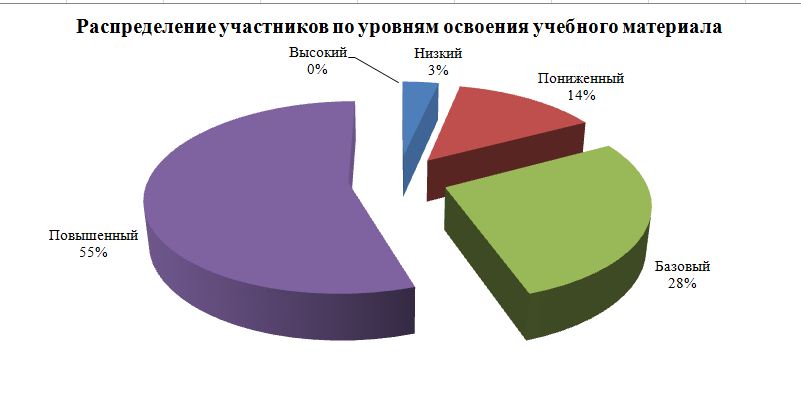 6.2 класс, русский язык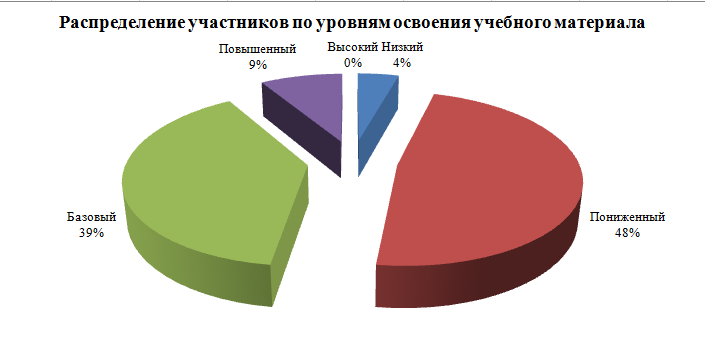 6.1  класс, математика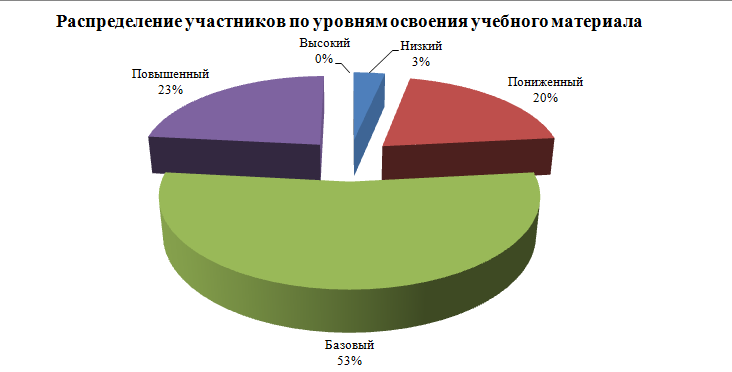 6.2 класс, математика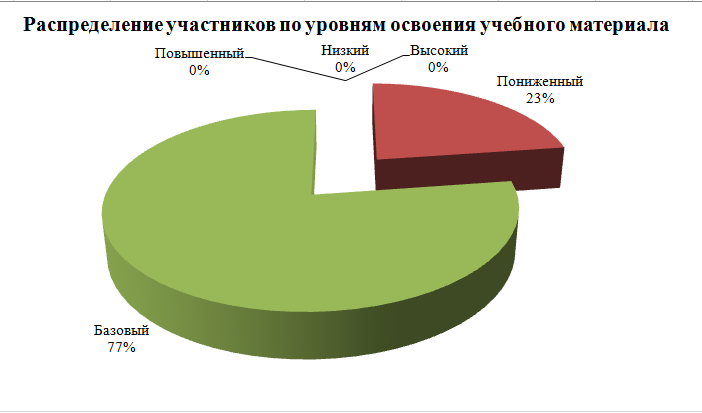 6 класс, английский язык        Содержание контрольно-измерительных материалов по английскому языку было нацелено на проверку уровня сформированности речевых компетенций, определенных планируемыми результатами освоения основной образовательной программы основного общего образования по  предмету «Английский язык» (разработана на основе Федерального государственного образовательного стандарта основного общего образования, утвержден приказом Министерства образования и науки Российской Федерации от «17» декабря 2010 г. № 1897). Каждый вариант мониторинговой работы состоял из 3 разделов, включающих задания по чтению, контролю лексико-грамматических навыков и письменной речи учащихся 6 классов. В работе проверялись следующие умения и навыки:  умение читать текст с пониманием основного содержания и умение понимать в прочитанном тексте запрашиваемую информацию (раздел 1); навыки использования языковых единиц в коммуникативно- значимом контексте (раздел 2);  умение писать личное письмо в ответ на письмо-стимул (раздел 3).         В соответствии с планируемыми результатами освоения программы по английскому языку для основной школы, предлагаемые в итоговой работе задания, относятся к двум уровням сложности: базовому и повышенному. Успешность выполнения заданий базового уровня должна свидетельствовать о способности учащегося использовать полученные знания и освоенные учебные действия для решения простых учебно- познавательных и учебно-практических задач. Успешность выполнения заданий повышенного уровня – о способности переносить полученные знания и умения на решение нестандартных задач.6.1 класс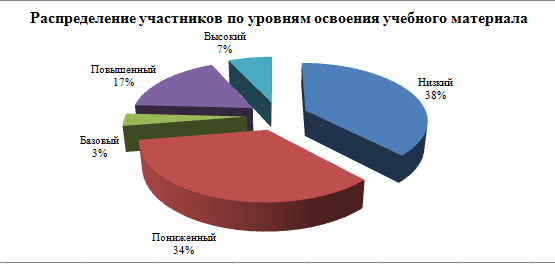 6.2 класс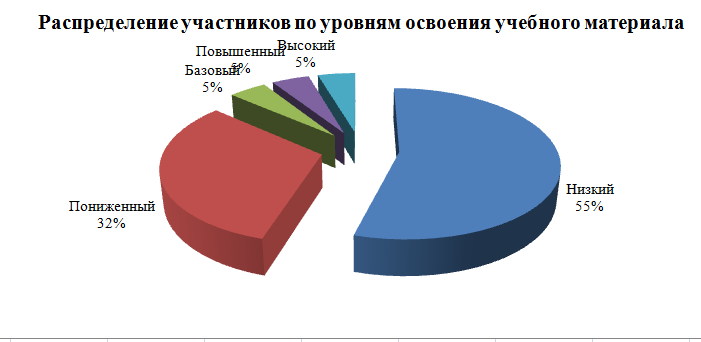          Таким образом, проведённый мониторинг по английскому языку в шестом классе позволил определить «проблемные» вопросы содержания языкового образования в основной школе, к которым по-прежнему относятся: • высокий процент учащихся, демонстрирующих низкий и пониженный уровень овладения основными иноязычными речевыми навыками; • недостаточно высокий уровень владения лексическими и грамматическими аспектами речевой иноязычной деятельности; • низкий уровень освоения навыков письменной речи.        Для повышения уровня языковой и речевой подготовки по английскому языку учащихся основной школы рекомендуется следующее. 1) Развивать навыки самостоятельной работы с учебным материалом, повышая долю индивидуальной работы с учащимися. 2) Систематизировать работу на отработку способов словообразования, расширение лексического запаса; обращать особое внимание на развитие у учащихся навыков работы с лексическими трансформациями.3) Развивать навыки распознавания грамматической структуры предложения, отрабатывать употребление основных грамматических явлений, согласно кодификатору ОГЭ. 4) Развивать умения построения связного высказывания с опорой на текст как в письменной, так и в устной форме. 5) Усилить работу над орфографической и пунктуационной грамотностью письменной речи. 6) Использовать в работе аутентичные учебные тексты, задания из дополнительных учебных источников, выходящие за рамки учебника. 7) Использовать возможности внеурочной деятельности для введения социокультурного компонента. 8) Использовать в урочной деятельности типы заданий, встречающиеся в КИМ основного государственного экзамена; систематически работать над приемами и техниками работы с текстом, построением письменного высказывания.11 класс 19 декабря 2018 г. во всех общеобразовательных организациях края, реализующих образовательные программы среднего общего образования, проводилась  диагностическая работа по математике. Цель — определение уровня подготовки выпускников XI (XII) классов к прохождению государственной итоговой аттестации (далее — диагностическая работа).Диагностическая работа состояла из двух частей.Первая часть направлена на проверку овладения содержанием курса математики на базовом уровне, содержала 12 заданий, предусматривающих две формы ответа: задания с кратким ответом и задания на соответствие. Вторая часть содержала 5 заданий по материалу курса математики средней школы, проверяющие уровень профильной математической подготовки, и направлена на выявление потенциальных возможностей учащихся в изучении курса математики на повышенном уровне. Ответом на задания является  краткий ответ. В работу были  включены задания по всем содержательным блокам математики, изучаемым в основной и старшей школе.Результаты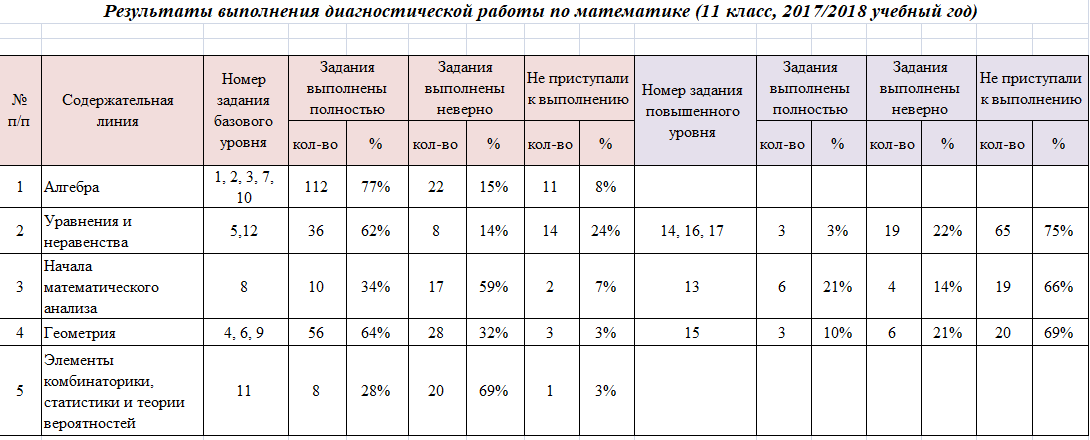 Таким образом, большое количество выпускников с базовым и пониженным уровнем  достижений (79% от количества писавших диагностическую работу) свидетельствует о слабой подготовке выпускников к государственной итоговой аттестации.Муниципальные мониторинговые исследования11 класс, диагностическая работа по математике15.02.18 на муниципальном уровне проводилась диагностическая работа по определению уровня подготовка по математике на профильном уровне.Итоги диагностической  работы:Средний балл составил 3,209, процент качества – 25.  Диагностическая работа выявила проблемные зоны, составлены индивидуальные планы обучающихся по подготовке к экзамену по математике. Часть обучающихся отказалась от сдачи экзамена на профильном уровне.11 класс, диагностическая работа по математике15 апреля 2018 года была проведена муниципальная  диагностическая работа с целью определения уровня готовности выпускников к сдаче государственной итоговой аттестацииРезультаты работы приведены в таблице в сравнении с работой от февраля 2018 года.       Таким образом, наблюдается  положительная тенденция, что свидетельствует о планомерной работе учителя по подготовке обучающихся к государственной итоговой аттестации.Муниципальный мониторинг      в начальной школе       В конце  2017-2018 учебного года  во 2-х и 3-их классах были проведены контрольные работы по русскому языку и математике. Результаты представлены ниже. 2 класс, русский язык       С контрольной работой за 2017-2018 учебный год учащиеся 2-х классов справились: успеваемость составляет   100%,    качество -   72%, это высокий уровень. 2 класс, математикаС контрольной работой за 2017-2018 учебный год учащиеся 2а и 2 б классов справились на  высоком уровне.. В основном были допущены вычислительные ошибки на сложение и вычитание в пределах 100 с переходом через десяток и на нахождение периметра прямоугольника. 3 класс, русский язык       Учащиеся 3-х классов с контрольной работой за 2017-2018 учебный год справились на достаточном уровне: успеваемость составила 99%,  качество -  58%. 3 класс, математикаС контрольной работой по математике обучающиеся 3-х классов справились на достаточно высоком уровне. Основные ошибки были допущены по теме «Деление и умножение многозначных чисел».           Промежуточная аттестация по итогам года в 5-х – 8-х и 10-х классах описана в отдельном разделе.       Следующее направление внутришкольной оценки качества является  обеспечение открытости и доступности информации о деятельности школы.        Школьный сайт  соответствует требованиям Федерального закона «Об образовании в Российской Федерации», содержит  полную информацию о деятельности школы.        Еще одно направление – это мониторинг удовлетворенности  качеством образования в школе. В анкетировании принимали участие 506  родителей.        Результаты анкетирования свидетельствуют об открытости информации о школе, о взаимодействии педагогов и родителейРабота педагогического коллектива по развитию интеллектуальных способностей обучающихся и выявления одаренных детей имеет выход в олимпиадах и конкурсах.         Всероссийская олимпиада школьниковОбщее количество учащихся (4-11 классы) В  МАОУ «СШ №3» в период с 11.09.18 по 19.10.18 проведен школьный этап Всероссийской олимпиады школьников. Школьная олимпиада является первым этапом Всероссийской олимпиады школьников. Участие в предметной олимпиаде – это итог работы педагогического коллектива с одаренными учащимися не только на уроках, но и во внеурочной деятельности (факультативах, кружках, элективы  и т.д.). Учащиеся показывают знания, полученные вне рамок школьной программы.Основными целями и задачами Олимпиады являются:- создание необходимых условий для выявления и развития у обучающихся творческих способностей и интереса к научно-исследовательской деятельности;- создание необходимых условий для поддержки одаренных детей;активизация работы факультативов, кружков, элективов и других форм внеклассной  и внешкольной работы с учащимися;- оказание помощи старшеклассникам в профессиональном самоопределении.Проведение школьного этапа предметных олимпиад регламентировалось Положением о проведении школьного этапа Всероссийской олимпиады школьников по общеобразовательным предметам», приказом директора школы № 192 от 09.09.2018 г. «О проведении школьного этапа Всероссийской олимпиады школьников по общеобразовательным предметам в 2018-2019 учебном году».	В школьном этапе ВсОШ 2018-2019 учебного года приняло участие 351 учащихся, что составляет 91 % от общего числа учащихся школы. Этот показатель превышает аналогичные цифры прошлых лет.Диаграмма 1 Сравнение количества учащихся, вовлеченных в олимпиадное движение за 2016-2017, 2017-2018, 2018-2019 учебные года.(2016-2017 учебный год - 156 учащихся - 51%, 2017-2018 учебный год – 228 учащихся – 64,9% (прирост составил 13,9%), 2018-2019 учебный год – 351 учащийся – 91 % (прирост 26,1 %, прирост за три года составил 40%).	Из 22 олимпиад приняли участие в 17 (в прошлом году участвовали в 13 олимпиадах).	Количество победителей составило -  28 человек (в 2017-2018 учебном году – 22 человека) (английский язык – Парамонова Е.Н., биология – Казарова И.А., география – Кирсанова Е.Ю., литература - Кораблева Т.Н., Олейник Т.В., математика – Гладнева Е.А., Батурина С.Г., обществознание – Ющенко И.Ю., ОБЖ – Смирнова А.В., русский язык – Бандура Т.Г., Кораблева Т.Н., Олейник Т.В.,  астрономия, физика - Власенко А.Г., физическая культура – Кашкарева Л.А., химия – Медведева В.А., Казарова И.А., экология – Кирсанова Е.Ю. ).	количество призеров – 101 (прошлый год – 82).	Результаты школьного этапа Всероссийской олимпиады школьников МАОУ «СШ № 3» представлены в таблице 1.Таблица 1.	Повышение интереса и познавательной активности учащихся следует из того факта, что ряд учащихся приняли участие более чем в одной олимпиаде (более, чем по одному предмету). В количественное и процентное соотношение это представлено следующим образом:1 предмет – 29 – 9% (в 2017-2018 учебном году - 100 учащихся - 43,67%)        2 предмета – 91 – 28,5% (в 2017-2018 учебном году - 47 учащихся - 20,5%)        3 предмета – 38 – 11,9% (в 2017-2018 учебном году - 33 учащихся - 14,4 %)        4 предмета – 36 – 11,3% (в 2017-2018 учебном году - 19 учащихся - 8,2 %)        5 предметов – 37 -  11,6% (в 2017-2018 учебном году - 17 учащихся - 7,4 %)6 предметов – 30 – 9% (в 2017-2018 учебном году - 6 учащихся - 2,6 %)7 предметов – 21 – 6,6% (в 2017-2018 учебном году - 4 учащихся - 1,7 %)8 предметов – 16 – 5% (в 2017-2018 учебном году - 3 учащихся - 1,3 %)9 предметов – 9 – 2,8% (в 2017-2018 учебном году – 0, 0%)10 предметов – 0 – 0% (в 2017-2018 учебном году – 0 , 0%)11 предметов – 4 – 1,3% (в 2017-2018 учебном году – 0, 0%)12 предметов – 3 – 9,7% (в 2017-2018 учебном году – 0, 0%)13 предметов – 1 – 3% (в 2017-2018 учебном году – 0, 0%)В таблице 2 отражено количество учащихся принявших участие по классам (в сравнение с прошлым годом). Из таблицы четко видна тенденция к увеличению количества участников школьного этапа олимпиады. Таблица 2.Количество учащихся принявших участие по классам (в сравнение с прошлым годом)Ряд учащихся школы принимали участие муниципальном и краевом этапах ВсОШ: 1 человек по химии и 4 человека по ОБЖ - из которых трое стали призерами.Во Всероссийском этапе олимпиады по ОБЖ 1 ученик стал участником.Очевидно, что за последние три года наблюдается увеличение количества участников школьного этапа ВсОШ. Увеличивается количество олимпиад, в которых принимает участие отдельный школьник. Но если сделать перерасчёт в процентном соотношении, то при меньшем количестве участников процент победителей и призеров оказывается большим. Вероятно, следует еще раз на заседаниях методических объединений проанализировать по предметно целесообразность вовлечения в олимпиады большого количества детей, может быть более рациональными окажется работать на качество.	Под руководством педагогов школы учащиеся принимали участие в ряде других конкурсов и олимпиад, в т.ч. дистанционных, конференциях.Международная дистанционная олимпиада «Эрудит II» по русскому языку и литературе ( Кораблёва Т.Н.);Всероссийская олимпиада «Русский медвежонок». (Т.В. Белобородова, Т.Н. Кораблёва, Содоль Т.А., Минякова Т.А., Бандура Т.Г.);Международная дистанционная олимпиада «Инфоурок (английский язык – Парамонова Е.Н., математика – углубленный уровень и базовый – Онищук Е.М., химия – Казарова И.А.);Международная онлайн олимпиада по английскому языку «Навыки XXI века»  (Е.Н. Парамонова);Всероссийская онлайн олимпиада по математике для 5 – 11 классов (платформа Учи.ру) (заочно) (Онищук Е.М.);Всероссийская онлайн олимпиада по математике, русскому языку, окружающему миру, английскому языку для 1 – 4 классов (платформа Учи.ру), в том числе олимпиада «Заврики» (заочно, дистанционно) (Пестова Н.Н., Содоль Т.А., Минякова Т.А., Бандура Т.Г.);Всероссийская олимпиада «ФГОС тест» (дистанц. участие), (география - Кирсанова Е.Ю., биология - Казарова И.А.);Олимпиада «Парад талантов» по географии и биологии (Видеоуроки), (Кирсанова Е.Ю.); Международная олимпиада «Зима 2019» по географии (Интолимп) (дистанц. участие) (Кирсанова Е.Ю., Пестова Н.Н.);  Городская геологическая олимпиада школьников (Кирсанова Е.Ю.); Дистанционная олимпиада по географии (Компэду) (Кирсанова Е.Ю.);Олимпиада «Чей успех» (Содоль Т.А.)Олимпиада «Олимпис» (Содоль Т.А., Минякова Т.А., Бандура Т.Г., Гладнева Е.А.);Олимпиада «Мир олимпиад» (Минякова Т.А.);Эколого- биологическая олимпиада «Люби и знай свой край» (Бандура Т.Г., Кирсанова Е.Ю.);Экологический конкурс «Лосось –чудо природы» (Бандура Т.Г.);Городская предметная олимпиада для учащихся 1-4 классов (Гладнева Е.А., Бандура Т.Г.); Городская научно-практическая конференция «Сохраним нашу Землю голубой и зеленой» (Косатка) (Кирсанова Е.Ю.);Городская научно-практическая конференция «Земля, экология, я» (Казарова И.А.); Международный конкурс «Хочу все знать» по географии «Удивительная география» (Кирсанова Е.Ю.); Международный конкурс «Лига эрудитов», (Е.Н. Парамонова); Международный языковой конкурс «Какаду», (Е.Н. Парамонова); Международный игровой конкурс по английскому языку “British Bulldog”, (Е.Н. Парамонова); Конкурс, посвященный ВОВ, видеоролик «Ветераны Хабаровска говорят». (Е.Ю. Потапеня); Литературный конкурс «Лосось – чудо природы», посвященный Дню Земли в рамках городской акции «Дни защиты от экологической опасности» (Кораблёва Т.Н.); Конкурс «Путешествуя во Вселенной» (Кораблёва Т.Н.); Конкурс сочинений (Т.В. Олейник. Т.Н. Кораблёва).Кроме того, под руководством педагогов школы учащиеся участвовали в различных мероприятиях, акциях и прочее:- «Час парламентаризма» (встреча с депутатом Сокуренко С.). Учащиеся 10-11 классов. (Е.Ю. Потапеня);- Круглый стол «Правоохранительная деятельность как функция государства: история и современность». Участники: 20 человек из 9 и 10 классов. (Е.Ю. Потапеня);- Диктант, посвященный Всемирному дню грамотности. Участвовало 83 учащихся. (Т.Н. Кораблёва);- Марафон по финансовой грамотности в рамках всероссийской недели сбережений (заочно) (3 участника) (Онищук Е.М.);- Страноведческий конкурс по английскому языку «Вокруг Света» (Е.Н. Парамонова);- Тестирование по математике 11 класс, электронная школа «Знаника» (17 человек) (онлайн) (Онищук Е.М.);- «Математический праздник» (ТОГУ) (очное участие) (7 участников) (Батурина С.Г., Онищук Е.М.);- «Турнир городов» (г. Хабаровск) (очное участие) (3 участника) (Онищук Е.М.);- Международная просветительская акция «Географический диктант» (дистанц. участие) (7 участников) (Кирсанова Е.Ю.).Анализ участия в конкурсах показывает ежегодную активность вовлечения одаренных детей к участию в конкурсах различного уровня учителей русского языка и литературы, истории, английского языка. Они же показывают результативность участия в конкурсах.  Результаты участия в олимпиадах и конкурсах вывод:1. высокий процент победителей и призеров школьного этапа олимпиады показан на предметах: ОБЖ, химии, русский язык, физическая культура.2. на олимпиаде по  информатике, праву, физике   учащиеся показали низкий уровень выполнения практических заданий. Это связано с особенностями предметов, а также указывает на недостаточную работу  педагогов-предметников по выявлению талантливых детей на уровне школы.В 2018 году целью воспитательной работы  сталосоздание условий для успешной социализации  и эффективной самореализации детей и молодежи, для формирования личности учащегося – человека, обладающего духовным богатством, готового к самоопределению в жизни, способного к творчеству и самостоятельности в различных сферах.       Воспитательная работа строилась на основе приоритетных задач воспитательной работы школы  по нескольким направлениям: - гражданское и патриотическое воспитание, - нравственное и правовое,- экологическое и эстетическое, - профилактика правонарушений, беспризорности и безнадзорности, - профориентация обучающихся,  - экскурсионно-туристическая работа,- культурно-оздоровительная деятельность.        Учащиеся принимали активное участие в конкурсах школьного, муниципального и краевого уровня.Традиционно  проводится  месячник «Мы за здоровый образ жизни», в рамках которого проведены  мероприятия:-  добровольное тестирование учащихся 8-9– х классов на употребление наркотических средств, в  котором приняли участие 72  учащихся.- социально-психологическое тестирование, в котором  приняли участие все учащиеся 14 – 16 лет.- классные часы, беседы, просмотры видеороликов прошли во всех  классах с использованием интерактивных  средств обучения: « Ответственность подростков за хранение, употребление, распространение психотропных веществ»,- круглый стол «Преодоление проблемных ситуаций»- круглый стол «Информационная безопасность школьников». Проведены мероприятия в рамках месячника здоровья: «Организация правильного питания»: «Всё ли полезно, что вкусно?»; по пионерболу, волейболу и лапте, а также проведены встречи  с представителями правоохранительных органов, медработниками, экскурсий и походов, участие коллектива класса в  спортивных, внутришкольных мероприятиях.«Месячник  оборонно-массовой работы» (январь-февраль),  в рамках которых проводятся классные часы, посвященные историческим датам военной истории России,  уроки мужества «Я горд, что живу в России», акции: «Бессмертный полк», «Ветеран живёт рядом»,  акция « Стена памяти и дружбы», квест-игра «Дети Победы», поздравления ветеранов, уборка захоронений воинов, погибших в горячих точках.Совместная работа с частью МЧС, военно-полевые сборы учащихся 10-х классов  способствуют воспитанию патриотических чувств подростков, социализации, профориентации .В течение года  большая работа уделялась вопросам профориентации организованы встречи учащихся с представителями средних и высших учебных заведений города; организованы экскурсии в   ЗАО «Хабаровская ремонтно-эксплуатационная база флота»,  Пожарная часть  № 35, Фабрика мороженого,  Детская железная дорога, «Мануфактория»  и др. В школе проводили беседы представители высших и средних учебных  заведений .        Родители - это эксперты образовательной системы школы. Создавать условия для развития и укрепления у детей и взрослых чувства любви и уважения к другим людям, основанного на терпимости к особенностям окружающих, гордости за свою семью и край, изучения и сохранения семейных традиций и реликвий; пропагандировать знания о здоровом образе жизни; демонстрировать положительный опыт воспитания детей в семье – задачи школы и родительской общественности в деле воспитания учащихся.Основными формами взаимодействия семья – школа  в 2018 году являлись:4. Оценка системы управления       Непосредственное руководство школой осуществляет директор. В состав администрации образовательной организации входят 3 заместителя директора по учебно-воспитательной работе, заместитель по воспитательной работе, заместитель по безопасности, заместитель по административно-хозяйственной работе. Действуют органы государственно-общественного управления:● общее собрание работников МАОУ «СШ № 3»; ● педагогический совет образовательного учреждения; ● наблюдательный совет; ● Управляющий совет. Главным механизмом эффективности системы управления образовательным процессом в школе является взаимодействие управленческих структур посредством оперативности информационных потоков. В школе имеется система электронного документооборота, соответствующая современным требованиям. Важное место в решении управленческих задач занимают родители (законные представители), обучающиеся, социальные партнеры. Качественные показатели эффективности управления. 1. Выполнение муниципального  задания на 2018 год и плановые 2019, 2020 в полном объеме.2. Выполнение требований действующего законодательства для реализации основных образовательных программ: за 2017-2018 год, в рамках выполнения предписаний ГУ МЧС России по г. Хабаровску и  управления Роспотребнадзора, выполнены следующие работы: - приведены в надлежащее состояние планы эвакуации; - закуплена и установлена школьная мебель; 3. В сентябре 2018 года  учителя русского языка 2-х, 4-х, 5-х, 6-х и 9-х классов участвовали в апробации материалов по русскому языку для проверочных работ в рамках требований ФГОС.4. Организация эффективной физкультурно-оздоровительной работы: подготовка обучающихся  к сдаче норм ГТО, организация данной деятельности.5. Информационная обеспеченность образовательного процесса – наличие сайта образовательного учреждения.6.Развитие кадрового потенциала - аттестация педагогических работников (увеличение количества  педагогов, аттестованных на высшую квалификационную категорию); участие педагогических работников в профессиональных конкурсах педагогических достижений5.Оценка кадрового потенциалаВ МАОУ «СШ № 3»   работает 42 педагогических работников и   руководящих работников (директор, заместители директора, заведующая библиотекой) – 8.Для оценки кадрового потенциала в соответствии с приказом Министерства образования и науки РФ проанализированы следующие показатели: - укомплектованность школы педагогическими и иными кадрами,- уровень образования и квалификации педагогических кадров,- распределение педагогических работников по возрасту и стажу педагогической работы,- распределение педагогических работников по возрасту,- непрерывность профессионального развития педагогических и иных работников школы.         В соответствии с требованиями ФГОС в образовательной организации созданы условия для оказания постоянной научно-теоретической, методической и информационной поддержки педагогических работников (наличие компьютеров в кабинете, методический кабинет, электронная учительская, официальный сайт школы, возможность использовать ЭОР и т.д.)Вышепредставленные данные свидетельствуют, что в МАОУ «СШ № 3» созданы условия для непрерывного образования и повышения уровня педагогического мастерства педагогов. Организация методической работы в школе позволяет включить педагогов в такую организацию деятельности школы, которая обеспечивает развитие ОУ. Повышение квалификации и мастерства учителей, эффективное использование современных технологий, системно-деятельностного обучения позволяет связывать содержание и характер методической работы с результатами учебно-воспитательного процесса в школе.          Задачи по развитию кадрового потенциала в 2018 году: 1. Привести в соответствие с Федеральным Законом от 29.12.2012 № 273-ФЗ «Об образовании в Российской  Федерации»и ФГОС нового поколения нормативно-правовую базу школы в области методической работы. 2. Продолжить работу над единой методической темой школы. 3. Продолжить подготовку к введению в действие профессионального стандарта педагога.4. Продолжить внедрение метода исследования и метода проектов в учебно-воспитательную деятельность школы, как основных технологий системно-деятельностного подхода в обучении. 5. Организовать непрерывное повышение педагогического мастерства учителей через курсовую подготовку, корпоративное обучение, сетевые сообщества. Развивать дистанционные формы обучения педагогов.6. Продолжить работу по выявлению, обобщению, распространению положительного педагогического опыта творчески работающих учителей, по формированию портфолио педагогов.6.Оценка качества материально-технической базы        В школе активно используется,  как один из способов оптимизации процесса обучения, работа с информационными образовательными ресурсами. На сегодняшний день эффективно работает компьютерный класс  с подключенным выходом в сеть Интернет, создана локальная компьютерная сеть в школе, позволяющая эффективно использовать информационные материалы по всем предметам, активно используются  мультимедийные установки,  все учебные кабинеты оснащены компьютерами с выходом в интернет и соединенными в единую локальную сеть с полным обеспечением, используются в учебных кабинетах как педагогами, так и обучающимися. 5  учебных кабинетов школы оборудованы интерактивными досками. Электронный модуль «Дневник. Ру» обслуживается с 20 компьютеров.       Оборудование: -Планшетный компьютер – 34 шт.- ноутбук – 3 шт.- принтер – 15 шт.- сканер – 4 шт.- проектор – 13 шт.- многофункциональное устройство – 7 шт.- кабинет физики – 1- видеокамера цифровая – 1 шт.        В школе имеется полный комплект мультимедийного обеспечения по каждому предмету- школьная медиатека. Это обеспечение эффективно используется на уроках и во внеурочное время при подготовке обучающимися и педагогами проектов по различным предметам.         Учебно-методическое обеспечение соответствует реализуемым образовательным программам и требованиям ФГОС.         Школа подключена к государственным сайтам http://bus.gov.ru, http://zakupki.gov.ru, http://roseltorg.gov.ru.В 2017 – 2018 году своевременно велась работа по популяризации информации о деятельности школы.         Материально-техническая база МАОУ «СШ № 3» в полной мере соответствует не только требованиям СанПиН, правилам противопожарной безопасности, требованиям техники безопасности и охраны труда, но и обеспечению безопасности участников образовательных отношений, а также требованиям ФГОС начального и основного общего образования. 7.Итоги самообследованияСамообследование деятельности МАОУ «СШ № 3»  показало:1.Деятельность школы строится в соответствии с Федеральным Законом от 29.12.2012 № 273-ФЗ «Об образовании в Российской Федерации», нормативно-правовой базой, программно-целевыми установками Министерства образования и науки РФ.2. Школа функционирует стабильно. Реализация перспективной Программы развития на 2017-2020 годы позволяет перейти в режим развития. 3.Педагогический коллектив на основе анализа и структурирования возникающих проблем умеет выстроить перспективы развития в соответствии с уровнем требований современного этапа развития общества. 4. Школа предоставляет доступное качественное образование, воспитание и развитие в безопасных, комфортных условиях, адаптированных к возможностям каждого ребенка. 5. Качество образовательных воздействий осуществляется за счет эффективного использования современных образовательных технологий, в том числе, информационно-коммуникационных. 6. Организация образовательного процесса соответствует требованиям СанПиН; учебный план - федеральным стандартам (ФГОС НОО, ФГОС ООО, ФКГОС-2004г.); 7. В управлении школой сочетаются принципы единоначалия с демократичностью школьного уклада. Родители являются участниками органов соуправления школой. 8. Школа планомерно работает над проблемой здоровья школьников, не допуская отрицательной динамики состояния здоровья обучающихся. 9. Обучающиеся школы успешно осваивают программы начального, основного и среднего уровней общего образования; 10. В школе созданы все условия для самореализации ребенка в урочной и внеурочной деятельности, что подтверждается качеством и уровнем участия в олимпиадах, фестивалях, конкурсах, смотрах различного уровня. 11. Повышается профессиональный уровень педагогического коллектива школы через курсы повышения квалификации, семинары, творческие встречи, мастер-классы, корпоративное обучение. 12. Родители, выпускники и местное сообщество высказывают позитивное отношение к деятельности школы. 13. Повышается информационная открытость образовательного учреждения посредством публичного доклада, ежегодно размещаемого на школьном сайте.Ожидаемые результаты: - Дальнейшее повышение качества образованности школьника, уровня его воспитанности, толерантности, личностный рост каждого обучающегося; - Формирование потребности у обучающихся проявлять заботу о своем здоровье и стремления к здоровому образу жизни; увеличение количества обучающихся, сдающих нормы ГТО; - Повышение качества знаний обучающихся по школе до 55%; - Повышение качества подготовки выпускников 9, 11 классов к ГИА в форме ОГЭ и ЕГЭ; -  Готовность обучающихся к самостоятельному выбору и принятию решения для дальнейшего продолжения образования; - Успешное внедрение ФГОС в основной школе.- Успешное введение профстандарта педагога.       Анализ результатов деятельности школы позволяет сделать вывод о том, что школа сохраняет основные параметры, стабильно функционирует и динамично развивается, обеспечивая конституционные права граждан на образование, выбор учебных программ, дополнительные образовательные услуги в комфортной безопасной, здоровьесберегающей среде.РАЗДЕЛ 2. Показатели деятельности МАОУ «СШ № 3»Утверждены
приказом Министерства образования
и науки Российской Федерации
от 10 декабря 2013 г. № 1324Показатели деятельности общеобразовательной организации, подлежащей самообследованиюМуниципальное автономное  общеобразовательное учреждение г. Хабаровска «Средняя школа № 3»Директор МАОУ «СШ № 3»                                              И.Ю.Ющенко                                                                                                   15 марта 20192016-2017 учебный год(на 01.06.2017 г.)2017-2018 учебный год(на 01.06.2018 г.)1 полугодие 2018 – 19 учебного годаВсего классов/в них  учащихся20/46721/52121/5451 – 4 классы7/1878/2308/2385 – 9 классы11/23511/24111/25910 – 11-е классы2/452/502/48Ступени обученияСтруктура классовНачальное общее образование7 общеобразовательных классов (про кадетские)Основное общее образование11 классов: 8 общеобразовательных (кадетские), 3 класса для детей с ОВЗСреднее (полное) общее образование2 класса пожарно- спасательного профиляСтупени обученияСтруктура классовНачальное общее образование8 общеобразовательных классов (про кадетские)Основное общее образование11 классов: 8 общеобразовательных (кадетские), 3 класса для детей с ОВЗСреднее (полное) общее образование2 класса пожарно- спасательного профиляСтупени обученияСтруктура классовНачальное общее образование8 общеобразовательных классов (про кадетские)Основное общее образование11 классов: 8 общеобразовательных (кадетские), 3 класса для детей с ОВЗСреднее (полное) общее образование2 класса пожарно- спасательного профиля2017-2018 учебный год(на 01.06.2018 г.)1 полугодие 2018 – 19 учебного годаВсего классов/в них  учащихся21/52121/5451 – 4 классы8/2308/2385 – 9 классы11/24111/25910 – 11-е классы2/502/48учебный год всего учащихся начальная школа среднее звено старшая школа2010-2011258127131-2011-2012271116139162012-2013304142145172013-2014297135148142014-2015379179167332015-2016432179215382016-2017467187235452017-2018  52123024150Общее кол-во уч-ся на 01.09.18г.Общее кол-во уч-ся на 31.12.18гДети в малообеспеченных семьяхДети в остронуждающихся семьяхДети под опекойНеблагоп. семьи на ВШУДети из социально опасных   семей 5215452317354Успеваемость, %Успеваемость, %Успеваемость, %Качество знаний, %Качество знаний, %Качество знаний, %Качество знаний, %1-4 классы5-9 классы10-11 классы1-4 классы5-9 классы10-11 классы1-11 классы10010010062,143,75252,1Классы Аттестовано Аттестовано Аттестовано Аттестовано Аттестовано Аттестовано Аттестовано Качество,%Успеваемость, %Классы Всего На «5»На «5»На «4» и «5»На «4» и «5»На «2»На «2»Качество,%Успеваемость, %Классы Всего В выпускныхВсего В выпускныхВсего В выпускныхКачество,%Успеваемость, %1-4 кл.230419825--62,11005-9 кл.1996-814--43,710010-11 кл.501-2513--52100Всего 47911120442--52,1100Классы Аттестовано Аттестовано Аттестовано Аттестовано Аттестовано Аттестовано Аттестовано Качество,%Успеваемость, %Классы Всего На «5»На «5»На «4» и «5»На «4» и «5»На «2»На «2»Качество,%Успеваемость, %Классы Всего В выпускныхВсего В выпускныхВсего В выпускныхКачество,%Успеваемость, %5-9 кл.41--5---12,2100Всего 41--5---12,2100Класс (взвод)Классный руководительколичество учащихсяна 31.12.2018УспеваемостьЗа 1 полугодие 2018-2019 учебного года              % качестваРезультаты 2017-18учебного года(% качества)1аГурзенкова Александра Юрьевна30100без отметочная1бКокорудз Александра Игоревна26100без отметочная2аМинякова Татьяна Алексеевна3210062,5без отметочная2бСодоль Татьяна Александровна3210025без отметочная3аСодоль Татьяна Александровна3010070693бПестова Наталья Николаевна2710041414аБандура Татьяна Григорьевна3010060674бГладнева Елена Анатольевна3110065675.1Збирун Светлана Николаевна2510044785.2      Кораблева   Татьяна Николаевна2610036426.1Потапеня Екатерина Юрьевна2810050726.2Белобородова Татьяна Владимировна2810018297.1Цыбикова Татьяна Мункуевна1410021427.2Бакалов Александр Валерьевич2610038527-в Гацкан   Любовь Васильевна121008318.1Пяткова Алина Эдуардовна2410046508.2Медведева Валентина Александровна2710044428-вБатурина Светлана Геннадьевна18100069.1Якушева Галина Федоровна32100343010.1Казарова Ирина Александровна2210018сформирован11.1Парамонова Елена Николаевна261002341Успеваемость, %Успеваемость, %Успеваемость, %Качество знаний, %Качество знаний, %Качество знаний, %Качество знаний, %1-4 классы5-9 классы10-11 классы1-4 классы5-9 классы10-11 классы1-11 классы10010010052,4631,78-40,81Классы Аттестовано Аттестовано Аттестовано Аттестовано Аттестовано Аттестовано Аттестовано Качество,%Успеваемость, %Классы Всего На «5»На «5»На «4» и «5»На «4» и «5»На «2»На «2»Качество,%Успеваемость, %Классы Всего В выпускныхВсего В выпускныхВсего В выпускныхКачество,%Успеваемость, %2-4 кл.183629041--52,461005-9 кл.23620735--31,78100Всего 4198216346--40,81100Классы Аттестовано Аттестовано Аттестовано Аттестовано Аттестовано Аттестовано Аттестовано Качество,%Успеваемость, %Классы Всего На «5»На «5»На «4» и «5»На «4» и «5»На «2»На «2»Качество,%Успеваемость, %Классы Всего В выпускныхВсего В выпускныхВсего В выпускныхКачество,%Успеваемость, %5-9 кл.30--1-1-3,396,7Всего 30--1-1-3,396,7Успеваемость, %Успеваемость, %Успеваемость, %Качество знаний, %Качество знаний, %Качество знаний, %Качество знаний, %1-4 классы5-9 классы10-11 классы1-4 классы5-9 классы10-11 классы1-11 классы10098,210053,8436,6820,8341,83Классы Аттестовано Аттестовано Аттестовано Аттестовано Аттестовано Аттестовано Аттестовано Качество,%Успеваемость, %Классы Всего На «5»На «5»На «4» и «5»На «4» и «5»На «2»На «2»Качество,%Успеваемость, %Классы Всего В выпускныхВсего В выпускныхВсего В выпускныхКачество,%Успеваемость, %1-4 кл.1826192374-53,8497,85-9 кл.2295079112-36,6899,110-11 кл.48001071-20,8397,9Всего 459111181557-41,8398,2Классы Аттестовано Аттестовано Аттестовано Аттестовано Аттестовано Аттестовано Аттестовано Качество,%Успеваемость, %Классы Всего На «5»На «5»На «4» и «5»На «4» и «5»На «2»На «2»Качество,%Успеваемость, %Классы Всего В выпускныхВсего В выпускныхВсего В выпускныхКачество,%Успеваемость, %5-9 кл.30--1-1-3,396,7Всего 30--1-1-3,396,7С одной «4»С одной»3»Неуспевающие 6/3,3%29/15 ,7%8/4,4%Из  48 обучающихся СОО  окончили:Мониторинг успеваемости обучающихся за 3 года. Вид программы: общеобразовательнаяКлассы/год2016-20172016-20172017-20182017-20181 четверть 2018-20191 четверть 2018-20192 четверть 2018-20192 четверть 2018-2019Классы/годУспеваем.Качество в %Успеваем.Качество в %Успеваем.Качество в %Успеваем.Качество в %1-4--------5-910023,810012,296,73,3396,73,33НОО, ООО10023,810012,296,73,3396,73,332015-20162016-20172017-2018% качества386078,6Средний тестовый балл25,627,729,2Средний оценочный балл3,43,73,92015-20162016-20172017-2018% качества2153,332Средний оценочный балл3,33,53,42015-2016кол-во сдавших/средний балл/ % качества2016-2017кол-во сдавших/средний балл/ % качества2017-2018кол-во сдавших/средний балл/ % качестваГеография -16/2,9/257/3,4/43Биология 4/2,9/01/3,0/05/3,0/0Химия 1/3,0/01/4,0/1005/3,6/40Обществознание 21/2,9/2427/2,9/2212/3,5/50История 8/2,9/03/2,7/06/3,5/50Информатика 6/3,0/336/4,2/66,711/3,4/36Литература 1/4,0/1001/5,0/1001/4,0/100Английский язык--3/4,0/67Физика 5/3,1/20-6/3,3/17Всего  уч-ся на конец уч. годаВсего допущено к государственной (итоговой) аттестацииИз общего количества выпускников сдававших ГИАИз общего количества выпускников сдававших ГИАИз общего количества выпускников сдававших ГИАИз общего количества выпускников сдававших ГИАИз общего количества выпускников сдававших ГИАИз общего количества выпускников сдававших ГИАВсего  уч-ся на конец уч. годаВсего допущено к государственной (итоговой) аттестацииСдавали ЕГЭ в основные срокиСдавали в дополнительные сроки по уважительной причинеСдавали в дополнительные сроки по уважительной причинеСдавали в дополнительные сроки по уважительной причинеСдавали повторноСдавали повторноВсего  уч-ся на конец уч. годаВсего допущено к государственной (итоговой) аттестацииВ форме ЕГЭВ форме ГВЭ Смешали формыВ форме ЕГЭВ форме ГВЭ11212121-----Итого 212121-----Предмет Класс Учитель Сдавали экзамен Средний тестовый баллНе преодолели «порог»% успеваемостиРусский язык11.1Новикова Е.М2160,5-100Математика (база)11.1Абаимова А.В.214,1-100№ п/пПредмет Учебный годКоличество участников   ЕГЭСредний балл (тестовый) по школеКоличество и % учащихся по школе, не преодолевших установленный минимальный порог1.Русский язык2014-2015949,1-1.Русский язык2015-20161757,8-1.Русский язык2016-20172157.5-2017-20182160,5-2Математика 2014-201593,4-2Математика 2015-2016173,712Математика 2016-2017213,812Математика 2017-2018214,1-Год По спискуКоличество учащихся, сдававших экзамен по выбору/ % от всех участниковКоличество учащихся, сдававших экзамен по выбору/ % от всех участниковКоличество учащихся, сдававших экзамен по выбору/ % от всех участниковКоличество учащихся, сдававших экзамен по выбору/ % от всех участниковКоличество учащихся, сдававших экзамен по выбору/ % от всех участниковКоличество учащихся, сдававших экзамен по выбору/ % от всех участниковКоличество учащихся, сдававших экзамен по выбору/ % от всех участниковКоличество учащихся, сдававших экзамен по выбору/ % от всех участниковКоличество учащихся, сдававших экзамен по выбору/ % от всех участниковКоличество учащихся, сдававших экзамен по выбору/ % от всех участниковГод По спискуМатематика (профиль)обществознаниеисторияфизикалитератураАнглийский языкинформатикабиологияхимиягеография2014-201597/77,78/88,85/55,53/33,3--1/11,1---2015-20161714/82,315/88,26/35,36/35,31/5,91/5,9----2016-2017218/3816/76,27/33,37/33,31/ 4,82/9,51/ 4,8---2017-20182116/7617/818/3810/48-2/9,52/9,53/141/4,81/4,8Предмет Учитель Сдавали экзаменСредний тестовый баллНе преодолели «порог»% успеваемостиОбществознание Вааль М.В.1745,9665История Вааль М.В.837,5362,5Английский языкПарамонова Е.Н.256,5-100География Кирсанова Е.Ю.154,0-100Физика Власенко А.Г.1037,2460Химия Казарова И.А.134,01 (100%)0Биология Казарова И.А.345,3167Математика (профиль)Абаимова А.В.1634,0481Информатика Бакалов А.В.220,52 (100%)0№ п/пПредмет Учебный годКоличество участников   ЕГЭ по выбору% участников  ЕГЭ по выбору по школеСредний балл (тестовый) по школеКоличество и % учащихся по школе, не преодолевших установленный минимальный порог1.Обществознание 2014-2015888,846,051.Обществознание 2015-20161588,248,111.Обществознание 2016-20171676,242,872017-2018178145,962.История2014-2015555,531,222.История2015-2016635,336,522.История2016-2017733,343,132.История2017-201883837,533.Физика2014-2015333,340,703.Физика2015-2016635,344,203.Физика2016-2017733,339,123.Физика2017-2018104837,244.Литература2014-2015----4.Литература2015-201615,996,004.Литература2016-201714,891,004.Литература2017-2018----5.Английский язык2014-2015----5.Английский язык2015-201615,951,005.Английский язык2016-201729,564,005.Английский язык2017-201829,556,506.Химия2017-201814,834,017.Биология2017-201831445,318.География 2017-201814,854,009.Информатика 2014-2015111,142,009.Информатика 2015-2016--   --9.Информатика 9.Информатика 2016-201714,859,009.Информатика 9.Информатика 2016-201729,520,52Выпускники ОУ, прошедшие обучение по программам:Всего наконецучебногогодаВ том числе получили документ об образованиигосударственного образцаВ том числе получили документ об образованиигосударственного образцаВ том числе получили документ об образованиигосударственного образцаВ том числе получили документ об образованиигосударственного образцаВыпускники ОУ, прошедшие обучение по программам:Всего наконецучебногогодаВСЕГО:ВСЕГО:В т.ч. особого образцаВ т.ч. особого образцаВыпускники ОУ, прошедшие обучение по программам:Всего наконецучебногогодаКоличество%Количество%Основного общего образования3838100--Среднего (полного) общегообразования212110014,8уровеньФедеральный уровеньРегиональный уровеньМуниципальный уровеньШкольный уровеньФормы проведенияВсероссийские проверочные работыМониторинговые исследования и диагностические работыМониторинговые исследования и диагностические работыДиагностические работыЯнварь 2018Диагностические работы по предметам по выбору в рамках подготовки к государственной итоговой аттестации9 и 11 классыМарт 20186 классРусский язык, математика, английский язык, комплексная работа11 классДиагностическая работа по математике (профильный уровень)Апрель 20184 класс русский язык, математика, окружающий мир5 классРусский язык, математика, история, биология11 классГеография, физика, химияДиагностические работы по предметам по выбору в рамках подготовки к государственной итоговой аттестации9 и 11 классыМай 201811 классБиология, история1 классыОценка образовательных достижений учащихся в конце первого классаПромежуточная аттестация по итогам года5 – 8- е,10 классыСентябрь 20181 классыГотовность к школеОктябрь 20182 класс русский язык5 класс русский языкДекабрь 201811 класс математика№4а4бИтого%1.Количество учащихся в классе2324751002.Количество учащихся выполнявших работу2324751003.Выполнили работу на "5"6519254.Выполнили работу на "4"121035475.Выполнили работу на "3"4716216.Выполнили работу на "2"12577Средний балл3,93,78.Успеваемость (%)9795939.Качество (%)636572Успешность выполнения работы (по школе)В сравнении с краевыми показателями по оценкам «4» и «5» результаты школы выше, количество работ на «5» ниже, чем по городу Хабаровску.№4а4бИтого%1.Количество учащихся в классе2324751002.Количество учащихся выполнявших работу2324751003.Выполнили работу на "5"7622294.Выполнили работу на "4"111136485.Выполнили работу на "3"4613176.Выполнили работу на "2"11457Средний балл3,93,98.Успеваемость (%)9797959.Качество (%)6470775 класс, русский язык       Назначение ВПР по русскому языку–оценить уровень общеобразовательной подготовки обучающихся 5 класса в соответствии с требованиями ФГОСОбщая гистограмма отметок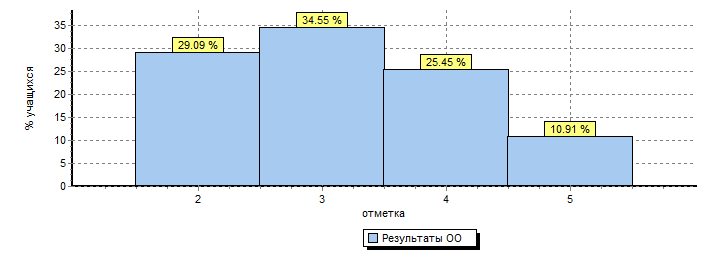 Результаты  всероссийской работы по русскому языку вызвали тревогу, так как намного ниже городского и краевого показателей.   Итоги работы стали предметом обсуждения на педагогическом совете, где показатели данного года сравнивались   с показателями прошлого учебного года.  Работа по повышению результативности работы требует корректировки рабочих программ, планов методической работы, плана внутришкольного контроля.5 класс, русский язык       Назначение ВПР по русскому языку–оценить уровень общеобразовательной подготовки обучающихся 5 класса в соответствии с требованиями ФГОСОбщая гистограмма отметокРезультаты  всероссийской работы по русскому языку вызвали тревогу, так как намного ниже городского и краевого показателей.   Итоги работы стали предметом обсуждения на педагогическом совете, где показатели данного года сравнивались   с показателями прошлого учебного года.  Работа по повышению результативности работы требует корректировки рабочих программ, планов методической работы, плана внутришкольного контроля.Выполнение заданийВыполнение заданийВыполнение заданийВыполнение заданийВыполнение заданийВыполнение заданийВыполнение заданийВыполнение заданийВыполнение заданийВыполнение заданийВыполнение заданийВыполнение заданийВыполнение заданийВыполнение заданийВыполнение заданийВыполнение заданийВыполнение заданийВыполнение заданийВыполнение заданийВыполнение заданийВыполнение заданийВыполнение заданийВыполнение заданийВыполнение заданийВыполнение заданий(в % от числа участников)(в % от числа участников)(в % от числа участников)(в % от числа участников)(в % от числа участников)(в % от числа участников)(в % от числа участников)(в % от числа участников)(в % от числа участников)(в % от числа участников)(в % от числа участников)(в % от числа участников)(в % от числа участников)(в % от числа участников)(в % от числа участников)(в % от числа участников)(в % от числа участников)(в % от числа участников)(в % от числа участников)(в % от числа участников)(в % от числа участников)(в % от числа участников)(в % от числа участников)(в % от числа участников)(в % от числа участников)Максимальный первичный балл: 20Максимальный первичный балл: 20Максимальный первичный балл: 20Максимальный первичный балл: 20Максимальный первичный балл: 20Максимальный первичный балл: 20Максимальный первичный балл: 20Максимальный первичный балл: 20Максимальный первичный балл: 20Максимальный первичный балл: 20Максимальный первичный балл: 20Максимальный первичный балл: 20Максимальный первичный балл: 20Максимальный первичный балл: 20Максимальный первичный балл: 20Максимальный первичный балл: 20Максимальный первичный балл: 20Максимальный первичный балл: 20Максимальный первичный балл: 20Максимальный первичный балл: 20Максимальный первичный балл: 20Максимальный первичный балл: 20Максимальный первичный балл: 20Максимальный первичный балл: 20Максимальный первичный балл: 20ООООООООКол-во уч.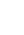 12345677891011(1)11(2)12(1)12(2)1314ООООООООКол-во уч.Макс
балл11111211122111112Вся выборкаВся выборкаВся выборкаВся выборка1099277814867548767646440445188805958529Хабаровский крайХабаровский крайХабаровский край117827854625487735050304343878368603115город Хабаровскгород Хабаровск54457850625587754949304445888368593217МБОУ СОШ № 351Н/П8946447285736161226164948980836327         Результаты выполнения заданий стали предметом обсуждения учителей математики с последующей корректировкой планов , организации индивидуальной работы с обучающимися.         Результаты выполнения заданий стали предметом обсуждения учителей математики с последующей корректировкой планов , организации индивидуальной работы с обучающимися.         Результаты выполнения заданий стали предметом обсуждения учителей математики с последующей корректировкой планов , организации индивидуальной работы с обучающимися.         Результаты выполнения заданий стали предметом обсуждения учителей математики с последующей корректировкой планов , организации индивидуальной работы с обучающимися.         Результаты выполнения заданий стали предметом обсуждения учителей математики с последующей корректировкой планов , организации индивидуальной работы с обучающимися.         Результаты выполнения заданий стали предметом обсуждения учителей математики с последующей корректировкой планов , организации индивидуальной работы с обучающимися.         Результаты выполнения заданий стали предметом обсуждения учителей математики с последующей корректировкой планов , организации индивидуальной работы с обучающимися.         Результаты выполнения заданий стали предметом обсуждения учителей математики с последующей корректировкой планов , организации индивидуальной работы с обучающимися.         Результаты выполнения заданий стали предметом обсуждения учителей математики с последующей корректировкой планов , организации индивидуальной работы с обучающимися.         Результаты выполнения заданий стали предметом обсуждения учителей математики с последующей корректировкой планов , организации индивидуальной работы с обучающимися.         Результаты выполнения заданий стали предметом обсуждения учителей математики с последующей корректировкой планов , организации индивидуальной работы с обучающимися.         Результаты выполнения заданий стали предметом обсуждения учителей математики с последующей корректировкой планов , организации индивидуальной работы с обучающимися.         Результаты выполнения заданий стали предметом обсуждения учителей математики с последующей корректировкой планов , организации индивидуальной работы с обучающимися.         Результаты выполнения заданий стали предметом обсуждения учителей математики с последующей корректировкой планов , организации индивидуальной работы с обучающимися.         Результаты выполнения заданий стали предметом обсуждения учителей математики с последующей корректировкой планов , организации индивидуальной работы с обучающимися.         Результаты выполнения заданий стали предметом обсуждения учителей математики с последующей корректировкой планов , организации индивидуальной работы с обучающимися.         Результаты выполнения заданий стали предметом обсуждения учителей математики с последующей корректировкой планов , организации индивидуальной работы с обучающимися.         Результаты выполнения заданий стали предметом обсуждения учителей математики с последующей корректировкой планов , организации индивидуальной работы с обучающимися.         Результаты выполнения заданий стали предметом обсуждения учителей математики с последующей корректировкой планов , организации индивидуальной работы с обучающимися.         Результаты выполнения заданий стали предметом обсуждения учителей математики с последующей корректировкой планов , организации индивидуальной работы с обучающимися.         Результаты выполнения заданий стали предметом обсуждения учителей математики с последующей корректировкой планов , организации индивидуальной работы с обучающимися.         Результаты выполнения заданий стали предметом обсуждения учителей математики с последующей корректировкой планов , организации индивидуальной работы с обучающимися.         Результаты выполнения заданий стали предметом обсуждения учителей математики с последующей корректировкой планов , организации индивидуальной работы с обучающимися.         Результаты выполнения заданий стали предметом обсуждения учителей математики с последующей корректировкой планов , организации индивидуальной работы с обучающимися.отметкаКол-во%«5»1834,62«4»2550«3»713,46«2»11,92Общая гистограмма отметок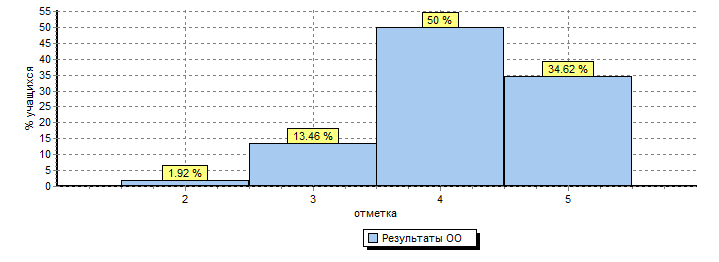 На основании вышеизложенного следует:1) проанализировать совместно с обучающимися  выполнение предложенных двух вариантов ВПР по истории;2) выявить типичные ошибки, допущенные обучающимися при выполнении данной работы, сделать работу над ошибками;3) продолжить отработку умений сравнивать, делать выводы на основе сравнения; выполнять задания с выбором трёх верных ответов из шести; на включение пропущенных в тексте терминов и понятий.5 класс, биология.         Писали 51 человек. Общая гистограмма отметок представлена  на диаграмме.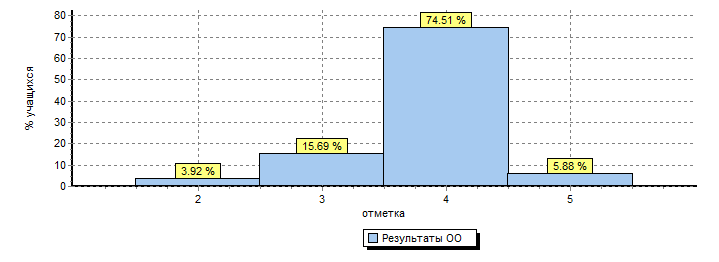 Общая гистограмма отметокНа основании вышеизложенного следует:1) проанализировать совместно с обучающимися  выполнение предложенных двух вариантов ВПР по истории;2) выявить типичные ошибки, допущенные обучающимися при выполнении данной работы, сделать работу над ошибками;3) продолжить отработку умений сравнивать, делать выводы на основе сравнения; выполнять задания с выбором трёх верных ответов из шести; на включение пропущенных в тексте терминов и понятий.5 класс, биология.         Писали 51 человек. Общая гистограмма отметок представлена  на диаграмме.Достижение планируемых результатов в соответствии с ПООП НОО и ФГОСДостижение планируемых результатов в соответствии с ПООП НОО и ФГОСДостижение планируемых результатов в соответствии с ПООП НОО и ФГОСДостижение планируемых результатов в соответствии с ПООП НОО и ФГОСДостижение планируемых результатов в соответствии с ПООП НОО и ФГОСДостижение планируемых результатов в соответствии с ПООП НОО и ФГОСДостижение планируемых результатов в соответствии с ПООП НОО и ФГОСДостижение планируемых результатов в соответствии с ПООП НОО и ФГОСДостижение планируемых результатов в соответствии с ПООП НОО и ФГОСДостижение планируемых результатов в соответствии с ПООП НОО и ФГОСДостижение планируемых результатов в соответствии с ПООП НОО и ФГОС№№Блоки ПООП НООБлоки ПООП НООМакс
баллСредний % выполненияСредний % выполненияСредний % выполненияСредний % выполнения1№№выпускник научится / получит возможность научитьсяМакс
баллСредний % выполненияСредний % выполненияСредний % выполненияСредний % выполнения1№№или проверяемые требования (умения) в соответствии с ФГОСили проверяемые требования (умения) в соответствии с ФГОСМакс
баллПо МАОУ «СШ № 3»По городу ХабаровскуПо регионуПо РоссииПо России№№Макс
баллПо МАОУ «СШ № 3»По городу ХабаровскуПо регионуПо РоссииПо России58 уч.8382 уч.14106 уч1364900 уч.1364900 уч.1K11K1Овладение первоначальными представлениями о нормах русского и родного литературного языка (орфоэпических, лексических, грамматических) и правилах речевого этикета. Овладение первоначальными представлениями о нормах русского и родного литературного языка (орфоэпических, лексических, грамматических) и правилах речевого этикета. 379868486861K21K2Применять правила правописания. Безошибочно списывать текст. Проверять собственный текст, находить и исправлять орфографические и пунктуационные ошибкиПрименять правила правописания. Безошибочно списывать текст. Проверять собственный текст, находить и исправлять орфографические и пунктуационные ошибки389929192921K31K32758279797922Овладение первоначальными представлениями о нормах русского и родного литературного языка (орфоэпических, лексических, грамматических) и правилах речевого этикета. Пользоваться русским алфавитом на основе знания последовательности букв в нем для упорядочивания слов Овладение первоначальными представлениями о нормах русского и родного литературного языка (орфоэпических, лексических, грамматических) и правилах речевого этикета. Пользоваться русским алфавитом на основе знания последовательности букв в нем для упорядочивания слов 2798079808033Овладение первоначальными представлениями о нормах русского и родного литературного языка (орфоэпических, лексических, грамматических) и правилах речевого этикета. Характеризовать звуки русского языка: согласные звонкие/глухие.Овладение первоначальными представлениями о нормах русского и родного литературного языка (орфоэпических, лексических, грамматических) и правилах речевого этикета. Характеризовать звуки русского языка: согласные звонкие/глухие.2496969757544Овладение первоначальными представлениями о нормах русского и родного литературного языка (орфоэпических, лексических, грамматических) и правилах речевого этикета. Характеризовать звуки русского языка: согласные твердые/мягкиеОвладение первоначальными представлениями о нормах русского и родного литературного языка (орфоэпических, лексических, грамматических) и правилах речевого этикета. Характеризовать звуки русского языка: согласные твердые/мягкие2677574757555Овладение первоначальными представлениями о нормах русского и родного литературного языка (орфоэпических, лексических, грамматических) и правилах речевого этикета. Проводить перенос слов по слогам без стечения согласныхОвладение первоначальными представлениями о нормах русского и родного литературного языка (орфоэпических, лексических, грамматических) и правилах речевого этикета. Проводить перенос слов по слогам без стечения согласных3536157616166Овладение первоначальными представлениями о нормах русского и родного литературного языка (орфоэпических, лексических, грамматических) и правилах речевого этикета. Проводить перенос слов по слогам без стечения согласныхОвладение первоначальными представлениями о нормах русского и родного литературного языка (орфоэпических, лексических, грамматических) и правилах речевого этикета. Проводить перенос слов по слогам без стечения согласных3596766717177Овладение учебными действиями с языковыми единицами и умение использовать знания для решения познавательных, практических и коммуникативных задач. Самостоятельно составлять предложенияОвладение учебными действиями с языковыми единицами и умение использовать знания для решения познавательных, практических и коммуникативных задач. Самостоятельно составлять предложения165737174741Вычисляется как отношение (в %) суммы всех набранных баллов за задание всеми участниками к произведению количества участников на максимальный балл за заданиеВычисляется как отношение (в %) суммы всех набранных баллов за задание всеми участниками к произведению количества участников на максимальный балл за заданиеВычисляется как отношение (в %) суммы всех набранных баллов за задание всеми участниками к произведению количества участников на максимальный балл за заданиеВычисляется как отношение (в %) суммы всех набранных баллов за задание всеми участниками к произведению количества участников на максимальный балл за заданиеВычисляется как отношение (в %) суммы всех набранных баллов за задание всеми участниками к произведению количества участников на максимальный балл за заданиеВычисляется как отношение (в %) суммы всех набранных баллов за задание всеми участниками к произведению количества участников на максимальный балл за заданиеВычисляется как отношение (в %) суммы всех набранных баллов за задание всеми участниками к произведению количества участников на максимальный балл за заданиеВычисляется как отношение (в %) суммы всех набранных баллов за задание всеми участниками к произведению количества участников на максимальный балл за заданиеВычисляется как отношение (в %) суммы всех набранных баллов за задание всеми участниками к произведению количества участников на максимальный балл за заданиеВычисляется как отношение (в %) суммы всех набранных баллов за задание всеми участниками к произведению количества участников на максимальный балл за заданиеСтатистика по отметкамСтатистика по отметкамСтатистика по отметкамСтатистика по отметкамСтатистика по отметкамСтатистика по отметкамСтатистика по отметкамСтатистика по отметкамСтатистика по отметкамАТЕАТЕАТЕКол-во уч.Распределение групп баллов в %Распределение групп баллов в %Распределение групп баллов в %Распределение групп баллов в %АТЕАТЕАТЕКол-во уч.2345РоссияРоссияРоссия13649002.415.536.545.6Хабаровский крайХабаровский край14106318.239.839.1город Хабаровск63821.916.639.741.8МАОУ «СШ №3»585.917.652.923.5Достижение планируемых результатов в соответствии с ПООП НОО и ФГОСДостижение планируемых результатов в соответствии с ПООП НОО и ФГОСДостижение планируемых результатов в соответствии с ПООП НОО и ФГОСДостижение планируемых результатов в соответствии с ПООП НОО и ФГОСДостижение планируемых результатов в соответствии с ПООП НОО и ФГОСДостижение планируемых результатов в соответствии с ПООП НОО и ФГОСДостижение планируемых результатов в соответствии с ПООП НОО и ФГОСДостижение планируемых результатов в соответствии с ПООП НОО и ФГОСДостижение планируемых результатов в соответствии с ПООП НОО и ФГОСДостижение планируемых результатов в соответствии с ПООП НОО и ФГОСДостижение планируемых результатов в соответствии с ПООП НОО и ФГОС№№Блоки ПООП НООБлоки ПООП НООМакс
баллСредний % выполненияСредний % выполненияСредний % выполнения1№№выпускник научится / получит возможность научитьсяМакс
баллСредний % выполненияСредний % выполненияСредний % выполнения1№№или проверяемые требования (умения) в соответствии с ФГОСили проверяемые требования (умения) в соответствии с ФГОСМакс
баллПо ООПо г.ХабаровскПо регионуПо РоссииПо России№№Макс
баллПо ООПо г.ХабаровскПо регионуПо РоссииПо России50 уч.5130 уч.11756 уч.1171399 уч.1171399 уч.1K11K1Совершенствование видов речевой деятельности (чтения, письма), обеспечивающих эффективное овладение разными учебными предметами; овладение основными нормами литературного языка (орфографическими, пунктуационными); стремление к речевому самосовершенствованию.Совершенствование видов речевой деятельности (чтения, письма), обеспечивающих эффективное овладение разными учебными предметами; овладение основными нормами литературного языка (орфографическими, пунктуационными); стремление к речевому самосовершенствованию.461625758581K21K2Соблюдать основные языковые нормы в письменной речи; редактировать письменные тексты разных стилей и жанров с соблюдением норм современного русского литературного языкаСоблюдать основные языковые нормы в письменной речи; редактировать письменные тексты разных стилей и жанров с соблюдением норм современного русского литературного языка363646154541K31K32908280797922Расширение и систематизация научных знаний о языке; осознание взаимосвязи его уровней и единиц; освоение базовых понятий лингвистики, основных единиц и грамматических категорий языка; формирование навыков проведения различных видов анализа слова (фонетического, морфемного, словообразовательного, лексического, морфологического). Характеризовать звуки русского языка: согласные звонкие/глухиеРасширение и систематизация научных знаний о языке; осознание взаимосвязи его уровней и единиц; освоение базовых понятий лингвистики, основных единиц и грамматических категорий языка; формирование навыков проведения различных видов анализа слова (фонетического, морфемного, словообразовательного, лексического, морфологического). Характеризовать звуки русского языка: согласные звонкие/глухие1697068686833Расширение и систематизация научных знаний о языке; осознание взаимосвязи его уровней и единиц; освоение базовых понятий лингвистики, основных единиц и грамматических категорий языка; формирование навыков проведения различных видов анализа слова (фонетического, морфемного, словообразовательного, лексического, морфологического). Проводить морфемный анализ словРасширение и систематизация научных знаний о языке; осознание взаимосвязи его уровней и единиц; освоение базовых понятий лингвистики, основных единиц и грамматических категорий языка; формирование навыков проведения различных видов анализа слова (фонетического, морфемного, словообразовательного, лексического, морфологического). Проводить морфемный анализ слов1888384848444Расширение и систематизация научных знаний о языке; осознание взаимосвязи его уровней и единиц; освоение базовых понятий лингвистики, основных единиц и грамматических категорий языка. Опознавать самостоятельные части речи и их формы, а также служебные части речи и междометияРасширение и систематизация научных знаний о языке; осознание взаимосвязи его уровней и единиц; освоение базовых понятий лингвистики, основных единиц и грамматических категорий языка. Опознавать самостоятельные части речи и их формы, а также служебные части речи и междометия3767270727255Расширение и систематизация научных знаний о языке; осознание взаимосвязи его уровней и единиц; освоение базовых понятий лингвистики, основных единиц и грамматических категорий языка. Находить грамматическую основу предложенияРасширение и систематизация научных знаний о языке; осознание взаимосвязи его уровней и единиц; освоение базовых понятий лингвистики, основных единиц и грамматических категорий языка. Находить грамматическую основу предложения188878687871Вычисляется как отношение (в %) суммы всех набранных баллов за задание всеми участниками к произведению количества участников на максимальный балл за заданиеВычисляется как отношение (в %) суммы всех набранных баллов за задание всеми участниками к произведению количества участников на максимальный балл за заданиеВычисляется как отношение (в %) суммы всех набранных баллов за задание всеми участниками к произведению количества участников на максимальный балл за заданиеВычисляется как отношение (в %) суммы всех набранных баллов за задание всеми участниками к произведению количества участников на максимальный балл за заданиеВычисляется как отношение (в %) суммы всех набранных баллов за задание всеми участниками к произведению количества участников на максимальный балл за заданиеВычисляется как отношение (в %) суммы всех набранных баллов за задание всеми участниками к произведению количества участников на максимальный балл за заданиеВычисляется как отношение (в %) суммы всех набранных баллов за задание всеми участниками к произведению количества участников на максимальный балл за заданиеВычисляется как отношение (в %) суммы всех набранных баллов за задание всеми участниками к произведению количества участников на максимальный балл за заданиеВычисляется как отношение (в %) суммы всех набранных баллов за задание всеми участниками к произведению количества участников на максимальный балл за заданиеВычисляется как отношение (в %) суммы всех набранных баллов за задание всеми участниками к произведению количества участников на максимальный балл за заданиеСтатистика по отметкамСтатистика по отметкамСтатистика по отметкамСтатистика по отметкамСтатистика по отметкамСтатистика по отметкамСтатистика по отметкамСтатистика по отметкамСтатистика по отметкамСтатистика по отметкамМаксимальный первичный балл: 15Максимальный первичный балл: 15Максимальный первичный балл: 15Максимальный первичный балл: 15Максимальный первичный балл: 15Максимальный первичный балл: 15Максимальный первичный балл: 15Максимальный первичный балл: 15Максимальный первичный балл: 15Максимальный первичный балл: 15ООООООООКол-во уч.Распределение групп баллов в %Распределение групп баллов в %Распределение групп баллов в %Распределение групп баллов в %ООООООООКол-во уч.2345РоссияРоссияРоссияРоссия11713996.42540.228.3Хабаровский крайХабаровский крайХабаровский край117566.523.639.730.2город Хабаровскгород Хабаровск51304.720.740.833.8(sch273121) МБОУ СОШ № 3     508.813.239.738.2Кол-во21 человекнизкийпониженныйбазовыйповышенныйвысокийКол-во21 человек0-3 балла на базовом уровне0-12 баллов на повышенном4-6 баллов на базовом уровне0-12 на повышенном7-9 на базовом уровне0-12 на повышенном уровне11-12 на базовом уровне0-6 на повышенномИли10 баллов базового уровня7-12 повышенного11-12 на базовом уровне7-12 на повышенном уровнеКол-во21 человек161220Результаты работыРезультаты работыРезультаты работыРезультаты работыОтметки за пред.семестрОтметки за пред.семестрОтметки за пред.семестрОтметки за пред.семестр"5""4""3""2""5""4""3""2"% уч-ся% уч-ся0%25%59%16%34%41%25%0%кол-во уч-сякол-во уч-ся0811541380КлассКол-во по спискуКол-во писавших работу2345% успеваемости% качестваСр.балл11 (проф)1 работа2118387083393,211 (проф)1 работа21160673100633,8№2а2бИтого%1.Количество учащихся в классе292992100%2.Количество учащихся выполнявших работу292992100%3.Выполнили работу на "5"7116174.Выполнили работу на "4"132151555.Выполнили работу на "3"9725276.Выполнили работу на "2"--7Средний балл3,93,88Успеваемость (%)100%100%100%9Качество (%)67,8 77%  72%№2а2бИтого%1.Количество учащихся в классе292992100%2.Количество учащихся выполнявших работу282992  100%3.Выполнили работу на "5"4416174.Выполнили работу на "4"162260655.Выполнили работу на "3"8323256.Выполнили работу на "2"--7Средний балл3,83,98.Успеваемость (%)100%100% 100%9.Качество (%)71% 87% 83%№3а3бИтого%1.Количество учащихся в классе3030871002.Количество учащихся выполнявших работу293086993.Выполнили работу на "5"01564.Выполнили работу на "4"161446505.Выполнили работу на "3"131434396.Выполнили работу на "2"01117Средний балл3,63,68.Успеваемость (%)10097999.Качество (%)625558№3а3бИтого%1.Количество учащихся в классе3030871002.Количество учащихся выполнявших работу293086993.Выполнили работу на "5"07894.Выполнили работу на "4"191151595.Выполнили работу на "3"101126306.Выполнили работу на "2"01117Средний балл3,73,88.Успеваемость (%)10097999.Качество (%)706469№ п/пвопроспоказатель1Удовлетворены ли Вы существующей системой образования?Да – 438 чел.Скорее да – 45чел.2Как Вам кажется, качество  работы системы образования Улучшилось – 221 чел.Несколько улучшилось – 137 чел.Не изменилось – 148 чел.3Уверены ли в том, что Вы, дети могут получить хорошее образование в России?Уверен – 458 чел.4Удовлетворены ли Вы материально-техническим обеспечением школы, где обучается ребенок?Доля положительных ответов – 96,05Удовлетворены ли Вы качеством предоставляемых услуг?Доля положительных ответов – 91,26Рекомендовали бы школу?Доля положительных ответов – 92,07Удовлетворены ли Вы доброжелательностью и вежливостью педагогических работников?Доля положительных ответов – 94,48Удовлетворены ли Вы компетентностями педагогов?Доля положительных ответов – 93,5Предмет, по которому проведена олимпиада (22 олимпиада)Количество учеников, принявших участие в  школьном этапе ВсОШКоличество учеников, принявших участие в  школьном этапе ВсОШПредмет, по которому проведена олимпиада (22 олимпиада)Количество учеников, участвовавших в школьном этапе ВсОШ% от общего количества учащихся 4-11 классов (4-11 для русского и математики)астрономия71Русский язык33 (4 класс)+132 (5-11класс)=16530технология 19(дев) +20 (мал) = 397Китайский язык10,1Информатика305обществознание387английский язык5410физика81Французский язык10,1Биология 346Физическая культура366химия20,2право50,9ОБЖ326География6411,5Математика32(4 класс)+148(5-11 кл)=18032,3Экономика51Литература193,4История132,3МХК30,5ИТОГО:736132Предмет, по которому проведена олимпиада (17 олимпиада)Количество учеников, принявших участие в  школьном этапе ВсОШКоличество учеников, принявших участие в  школьном этапе ВсОШПредмет, по которому проведена олимпиада (17 олимпиада)Количество учеников, участвовавших в школьном этапе ВсОШ % от общего количества учащихся 4-11 классов (4-11 для русского и математики)Астрономия103,4%Литература4615,9%Обществознание3411,7%Английский язык186,2%Русский язык5315,1%Экономика20,7%ОБЖ165,5%Биология269%Физкультура51,7%География165,5%Математика3811%История124,1%Химия93,1%Право20,7%Экономика62,1%Физика62,1%Информатика206,7%ИТОГО:31991%КлассКоличество участвовавших в олимпиаде (чел) 2018-2019Количество участвовавших в олимпиаде (чел) 2017-2018Количество участвовавших в олимпиаде (чел) 2016-201745543955138306393229745282285129239322118102224181124147ИТОГО:319229156Наименование олимпиады или конкурсаКоличество участниковрезультатМеждународная дистанционная олимпиада «Эрудит II» по русскому языку71 – победитель, 4  - призера, 2 – участникаМеждународная дистанционная олимпиада «Эрудит II» по литературе21 – победитель, 1  - призерВсероссийская олимпиада «Русский медвежонок».46Дипломы грамоты сертификатыМеждународная дистанционная олимпиада «Инфоурок», английский язык382 дипломаМеждународная онлайн олимпиада по английскому языку «Навыки XXI века»5участиеМеждународная олимпиада «Инфоурок» математика – углубленный уровень8участиеМеждународная олимпиада «Инфоурок» математика – углубленный уровень12участиеМеждународная олимпиада «Инфоурок» химия3участиеВсероссийская онлайн олимпиада по математике для 5 – 11 классов (платформа Учи.ру) (заочно),20участиеВсероссийская онлайн олимпиада для 1 – 4 классов по русскому языку, математике, окружающему миру, английскому языку (в том числе Заврики) (платформа Учи.ру) (заочно),194Дипломы грамоты сертификатыВсероссийская олимпиада «ФГОС тест» (дистанц. участие), география14участиеВсероссийская олимпиада «ФГОС тест» (дистанц. участие), биология1участиеОлимпиада «Парад талантов» по географии (Видеоуроки),1участиеОлимпиада «Парад талантов» по биологии (Видеоуроки),1участиеМеждународная олимпиада «Зима 2019» по географии (Интолимп) (дистанц. участие),3участиеМеждународные олимпиады (Интолимп) (дистанц. участие), начальная школа12Победитель 1 степени -3Призер 2 степени - 3Призер 3 степени - 2Городская геологическая олимпиада школьников,1участиеНаименование олимпиады или конкурсаКоличество участниковрезультатДистанционная олимпиада по географии (Компэду), 4участиеОлимпиада  «Чей успех»15ГрамотыдипломыОлимпиада «Олимпис»103Дипломы грамоты сертификатыОлимпиада «Мир олимпиад»32ГрамотыДипломысертификатыГородская предметная олимпиада для учащихся 1-4 классов16участиеЭкологический конкурс «Лосось –чудо природы»2ДипломграмотаГородская эколого-биологическая олимпиада «Люби и знай свой край» (Косатка),  2Участие, сертификатГородская научно-практическая конференция «Сохраним нашу Землю голубой и зеленой» (Косатка)8участиеГородская научно-практическая конференция «Земля, экология, я»1Сертификат участникаIII Международная очно-заочная научно-практическая конференция обучающихся «Мир моих исследований» (Новокузнецк)3участиеМеждународный конкурс «Хочу все знать» по географии «Удивительная география»1участиеМеждународный конкурс «Лига эрудитов», 11сертификаты об участииМеждународный языковой конкурс «Какаду»,  16диплом 1 степени – 1, диплом 2 степени – 2, диплом 3 степени – 2 и сертификаты об участииМеждународный игровой конкурс по английскому языку “British Bulldog”, 42Результаты по школе. 1 место – 7 человек 2 место – 8 человек 3 место – 6 человек Результаты по району. 1ч - 7 место 1ч -  12 местоКонкурс, посвященный ВОВ, видеоролик «Ветераны Хабаровска говорят». 3участиеНаименование олимпиады или конкурсаКоличество участниковрезультатЛитературный конкурс «Лосось – чудо природы», посвященный Дню Земли в рамках городской акции «Дни защиты от экологической опасности». 2участиеКонкурс «Путешествуя во Вселенной». 1участиеКонкурс сочинений. 2Сертификаты участниковпредметКоличество дипломов победителейКоличество дипломов призеровОбщее количествоАнглийский язык51116астрономия033Биология189География 033Информатика и ИКТ022История 213Литература 033Математика 41014Обществознание 246Основы безопасности жизнедеятельности022Мировая художественная культура123Право 000Русский язык41418Технология 91625Физика 000Физическая культура42125Химия 000французский язык011Экономика000Китайский язык000№Мероприятия результат1Конкурс Новогодней ИгрушкиКировский районпобедительВыставка «Мой старый любимый Хабаровск»Пединститут ТОГУучастник3Конкурс выразительного чтения на английском языкеГородской конкурспобедитель4Письмо Санта КлаусуИнтернет-конкурсучастник5Дистанционные  олимпиады по биологии, русскому языку, математике, экологииИнтернет-конкурсПризеры, участники6Конкурс исследовательских работг. ХабаровскучастиеКонкур по организации летнего отдыхаг. ХабаровскПобедительМарш трудовых  отрядовг. ХабаровскПобедитель«WorldSkills» ЮниорХабаровский крайучастникиВоенно-патриотическая игра «Дальневосточный рубеж»г.ХабаровскучастникиУчастие в юнармейских соревнованиях г. Хабаровскучастники«У войны не женское лицо» г. ХабаровскучастникиФестиваль «Хабаровск. НАШ»г. ХабаровскучастникиКонкурс социальных и бизнес-проектов «Хабаровск. НАШ»Хабаровский крайучастникиУчастие в движении « Готов к труду и обороне»Всероссийский уровеньзначкиКонкурс рисунков по основам безопасности жизнедеятельности «Осторожно, гололед!», «МЧС» и др. г. ХабаровскПризеры, участники «Молодежь России» Фестиваль «Конструкторы будущего – 2038»г. ХабаровскучастникиФормы совместной деятельности педагогов, родителей и учащихсямероприятия1Досуговая деятельность: мероприятия (конкурсы, соревнования, экскурсии, игровые программы, творческие отчёты, выставки, конкурсы и т.д.;«Неторопливые слова любви»; родительские собрания «Семь Я»; концерты для родителей «Семья и семейные ценности», Праздники «Последний звонок» (4, 9,11 классы), выезды на экскурсии, выходы в музеи, театры ( все классы), выезды в загородный оздоровительный лагерь «Созвездие» ( 6-9 классы) , выезды на космодром «Восточный»; день открытых дверей; экскурсия по школе для родителей будущих первоклассников; акция «Здоровый образ жизни – выбор молодых»  и др. 2Трудовая деятельность: оформление кабинетов, благоустройство и озеленение территории, выставка семейных поделок и т.д.; В оформлении кабинетов к праздникам, подготовка к новому учебному году участвовали родители всех классов; озеленение территории школы ( высадка рассады, разбивка клумб, уход за цветами) ;Субботник во дворе дома, где живет моя семья»;   «Новую жизнь книге!» - сбор макулатуры; открытие и др.3Родительские собрания«Семья и школа: равные возможности разным детям » ;  Семейные традиции:  Новый год и Рождество. Праздничные мероприятия ко Дню Матери, 23 февраля, 8 мартаЧисленность2017-2018Всего педагогов42(в том числе административные работники-учителя)мужчин4- 9,5%женщин38- 91,5%Возраст2017-2018До 30 лет3-7%31-40 лет8- 19%41-50 лет13- 31%51- 60 лет12- 28%61- 70 лет3- 7%Свыше 70 лет4-9%Образование2017-2018высшее40-95,2 %средне — специальное2-4,5 %нет педагогического образования0Квалификационная категория2017-2018высшая3-7%первая13 – 30,5%без категории/соответствие занимаемой должности8-19%/18 – 42,9%Звания и награды2017-2018«Отличник народного просвещения»0«Почетный работник общего образования»4-9,5%Почетная Грамота  МО РФ2-4,8%Стаж работы2017-2018до 3-х лет3- 7 %от 3 до 5 лет4- 9%от 5 до 10 лет2- 5%от 10 до 20 лет8- 19%Свыше  20  лет25- 60%НаименованиеКол-воНаименованиеКол-воУчебные кабинеты17Компьютерные классы1Спортивные залы1Медицинский кабинет1Процедурный  кабинет1Столовая на  100 мест1Библиотека1Книгохранилище0Пришкольная спортивная площадка1№ п/пПоказателиЕдиница измерения1Образовательная деятельность1.1.Общая численность учащихся5201.2Численность учащихся по образовательной программе начального общего образования2301.3.Численность учащихся по образовательной программе основного общего образования199+411.4.Численность учащихся по образовательной программе среднего общего образования501.5.Численность/удельный вес численности учащихся, успевающих на «4» и «5» по результатам промежуточной аттестации, в общей численности учащихся2041.6. Средний балл государственной итоговой аттестации выпускников 9 классов по русскому языку3,91.7.Средний балл государственной итоговой аттестации выпускников 9 классов по математике3,41.8.Средний балл единого государственного экзамена выпускников 11 класса по русскому языку60,51.9.Средний балл единого государственного экзамена выпускников 11 класса по математике (профиль)34,91.10Численность/удельный вес численности выпускников 9 классов, получивших неудовлетворительные результаты на государственной итоговой аттестации по русскому языку, в общей численности выпускников 9 классов01.11Численность/удельный вес численности выпускников 9 классов, получивших неудовлетворительные результаты на государственной итоговой аттестации по математике, в общей численности выпускников 9 классов01.12Численность/удельный вес численности выпускников 11 класса, получивших результаты ниже установленного минимального количества баллов единого государственного экзамена по русскому языку, в общей численности выпускников 11 класса01.13Численность/удельный вес численности выпускников 11 класса, получивших результаты ниже установленного минимального количества баллов единого государственного экзамена по математике, в общей численности выпускников 11 класса01.14Численность/удельный вес численности выпускников 9 классов, не получивших аттестаты об основном общем образовании, в общей численности выпускников 9 классов01.15Численность/удельный вес численности выпускников 11класса, не получивших аттестаты об среднем общем образовании, в общей численности выпускников 11класса01.16Численность/удельный вес численности выпускников 9 классов, получивших аттестаты об основном общем образовании с отличием, в общей численности выпускников 9 классов01.17Численность/удельный вес численности выпускников 11класса, получивших аттестаты о среднем общем образовании с отличием, в общей численности выпускников 11 класса1/ 5%1.18Численность/удельный вес численности учащихся, принявших участие в различных олимпиадах, смотрах, конкурсах, в общей численности учащихся441/ 60%1.19Численность/удельный вес численности учащихся-победителей и призеров олимпиад, смотров, конкурсов, в общей численности учащихся, в том числе:1.19.1Регионального уровня21.19.2Федерального уровня01.19.3Международного уровня01.20Численность/удельный вес численности учащихся, получающих образование с углубленным изучением отдельных учебных предметов, в общей численности учащихся01.21Численность/удельный вес численности учащихся, получающих образование в рамках профильного обучения, в общей численности учащихся75/ 9,41.22Численность/удельный вес численности учащихся, получающих образование с применением дистанционных образовательных технологий, электронного обучения, в общей численности учащихся162/ 20,01.23Численность/удельный вес численности учащихся, получающих образование  в рамках сетевой формы реализации образовательных программ, в общей численности обучающихся89/ 10,52Кадровое обеспечение учебного процесса2.1Общая численность педагогических работников, в том числе:422.2Численность/удельный вес численности педагогических работников, имеющих высшее образование, в общей численности педагогических работников37/ 92,52.3Численность/удельный вес численности педагогических работников, имеющих высшее образование педагогической направленности (профиля), в общей численности педагогических работников40/ 1002.4Численность/удельный вес численности  педагогических работников, имеющих среднее профессиональное образование, в общей численности педагогических работников2/ 7,52.5Численность/удельный вес численности педагогических работников, имеющих среднее профессиональное образование педагогической направленности (профиля) , в общей численности педагогических работников2/ 7,52.6Численность/удельный вес численности педагогических работников, которым по результатам аттестации присвоена квалификационная категория в общей численности педагогических работников, в том числе:24/ 57,12.6.1Высшая3/7%2.6.2Первая13/30,5%2.7Численность/удельный вес численности педагогических работников, в общей численности педагогических работников, педагогический стаж которых составляет:2.7.1До 5 лет8/ 202.7.2Свыше 30 лет14/ 352.8Численность/удельный вес численности педагогических работников в общей численности педагогических работников в возрасте до 30 лет,5/ 12,52.9Численность/удельный вес численности педагогических работников в общей численности педагогических работников в возрасте от 55 лет13/ 32,52.10Численность/удельный вес численности педагогических и управленческих кадров, прошедших за последние 5 лет повышение квалификации/профессиональную переподготовку по профилю педагогической деятельности или иной осуществляемой в образовательной организации деятельности, в общей численности педагогических и управленческих кадров40/1002.11Численность/удельный вес численности педагогических и административно-хозяйственных работников, прошедших за последние 5 лет повышение квалификации по применению в образовательном процессе федеральных государственных образовательных стандартов в общей численности педагогических и управленческих кадров40/1003Инфраструктура3.1.Количество персональных компьютеров в расчете на 1 учащегося0,113.2.Количество экземпляров учебной и учебно-методической литературы из общего количества единиц хранения библиотечного фонда, состоящих на учете, в расчете на одного обучающегося15 экз3.3.Наличие в образовательной организации системы электронного документооборотада3.4.Наличие читального зала библиотеки, в том числе:да3.4.1С обеспечением возможности работы на стационарных компьютерах или использования переносных компьютеровда3.4.2С медиатекойда3.4.3Оснащенного средствами сканирования и распознавания текстовда3.4.4.С выходом в Интернет с компьютеров, расположенных в помещении библиотекида3.4.5С контролируемой распечаткой бумажных материаловда3.5.Численность/удельный вес численности  учащихся, которым обеспечена возможность пользования широкополосным Интернетом (не менее 2 Мб/с), в общей численности учащихся 520/1003.6.Общая площадь помещений, в которых осуществляется образовательная деятельность, в расчете на одного учащегося2 кв м